กำหนดการประชุม ผู้บริหารสถานศึกษา เพื่อขับเคลื่อนนโยบายการบริหารจัดการศึกษาสำนักงานเขตพื้นที่การศึกษาประถมศึกษาสิงห์บุรีครั้งที่ ๗/๒๕๕๙วันจันทร์ที่   ๒๕  กรกฎาคม  ๒๕๕๙   เวลา ๐๙.๐๐ น.ณ สถานที่ในพื้นที่ประจำอำเภอ พร้อมกันทั้ง ๖ อำเภอ.............................................สถานที่ประชุม ๖ อำเภอ ดังนี้อำเภอเมืองสิงห์บุรี 	ณ โรงเรียนอินทโมลีประทานอำเภออินทร์บุรี 		ณ โรงเรียนวัดกลางอำเภอบางระจัน 		ณ โรงเรียนวัดตลาดโพธิ์อำเภอค่ายบางระจัน 	ณ โรงเรียนวัดบ้านกลับอำเภอพรหมบุรี 		ณ โรงเรียนวัดประสาทอำเภอท่าช้าง 		ณ โรงเรียนวัดถอนสมอเวลา ๐๘.๓๐ - ๐๙.๐๐ น. .	- ผู้เข้าร่วมประชุม ประกอบด้วย ผู้บริหารสถานศึกษาในเขตอำเภอ  พร้อมกัน ณ สถานที่ประชุม  ลงทะเบียน/รับเอกสารเวลา ๐๙.๐๐ – ๑๐.๐๐ น.	ส่วนที่ ๑    พิธีเปิดการประชุม /  การนำเสนอผลการดำเนินงานและแลกเปลี่ยนเรียนรู้ของสถานศึกษา กิจกรรมประกอบด้วยกิจกรรมการแสดงความจงรักภักดีพระบาทสมเด็จพระเจ้าอยู่หัว	และ				     สร้างความปรองดองสมานฉันท์				-  พิธีเปิดการประชุมฯ โดย รองผู้อำนวยการสำนักงานเขตพื้นที่การศึกษา				   ประถมศึกษาสิงห์บุรี ประจำอำเภอ  จุดธูปเทียนบูชาพระรัตนตรัยและ   (ผู้เข้าร่วมประชุมยืนขึ้น)-  พิธีกร นำกล่าวคำกราบพระรัตนตรัย-  ประธานในพิธีฯ ถวายความเคารพพระบรมสาทิสลักษณ์พระบาทสมเด็จ   พระเจ้าอยู่หัว เปิดกรวยกระทงดอกไม้ เพื่อถวายราชสักการะและ   ถวายความเคารพ-  ประธานในพิธี นำกล่าวคำปฏิญาณข้าราชการ สพป.สิงห์บุรี-  ผู้เข้าร่วมประชุมร่วมร้องเพลงสรรเสริญพระบารมี ๒.  กิจกรรมการนำเสนอผลการดำเนินงานและแลกเปลี่ยนเรียนรู้-   ผู้อำนวยการโรงเรียน (เจ้าของสถานที่ประชุม) นำเสนอผลการดำเนินงาน   ของโรงเรียน เพื่อเป็นการแลกเปลี่ยนเรียนรู้ (ใช้เวลาประมาณ ๒๐ นาที)กิจกรรมสร้างเสริมขวัญและกำลังใจแก่ผู้บริหารสถานศึกษา ที่มีวันคล้ายวันเกิด ประจำเดือน กรกฎาคม  ๒๕๕๙นายมงคล เครือทิวา   ผู้อำนวยการโรงเรียนวัดอัมพวันอ.พรหมบุรีนายมุนี พวงดอกไม้  ผู้อำนวยการโรงเรียนวัดสิงห์ อ.ค่ายบางระจัน๒(๓) นางสาวยุพา บุญอนันต์ ผู้อำนวยการโรงเรียนวัดประดับ อ.ค่ายบางระจันนายถัน ทองดี ผู้อำนวยการโรงเรียนวัดประสิทธิ์คุณากรอ.บางระจันนายคืนดิน เจริญสอน    ผู้อำนวยการโรงเรียนเจริญสอนศึกษา อ.บางระจันเวลา ๑๐.๐๐ – ๑๑.๐๐ น.	ส่วนที่ ๒ การนำเสนอจุดเน้นสำคัญ ประจำเดือน กรกฎาคม ๒๕๕๙โดย ดร.สุเมธี จันทร์หอม ผู้อำนวยการสำนักงานเขตพื้นที่การศึกษาประถมศึกษาสิงห์บุรีเวลา ๑๑.๐๐ – ๑๒.๐๐ น.	ส่วนที่ ๓  การประชุมตามระเบียบวาระการประชุม โดย รองผู้อำนวยการสำนักงานเขตพื้นที่การศึกษาประถมศึกษาสิงห์บุรีผู้อำนวยการกลุ่ม และศึกษานิเทศก์ สพป.สิงห์บุรี				- สรุปการประชุม/ปิดการประชุม				………………………………..หมายเหตุ ;  	กำหนดการดังกล่าวข้างต้น อาจมีการเปลี่ยนแปลงได้ตามความเหมาะสมการแต่งกาย :    ชุดเครื่องแบบข้าราชการสีกากี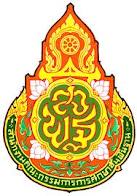         ระเบียบวาระการประชุม ผู้บริหารสถานศึกษา เพื่อขับเคลื่อนนโยบายการบริหารจัดการศึกษา      สำนักงานเขตพื้นที่การศึกษาประถมศึกษาสิงห์บุรี      ครั้งที่  ๗/๒๕๕๙      วันจันทร์ที่  ๒๕  กรกฎาคม  พ.ศ.๒๕๕๙ เวลา ๐๙.๐๐ น.ณ  สถานที่ ๖ อำเภอ ประกอบด้วย อำเภอเมืองสิงห์บุรี โรงเรียนอินทโมลีประทาน อำเภออินทร์บุรี โรงเรียนวัดกลาง / อำเภอบางระจัน โรงเรียนวัดตลาดโพธิ์  อำเภอค่ายบางระจัน โรงเรียนวัดบ้านกลับ / อำเภอพรหมบุรี โรงเรียนวัดประสาท อำเภอท่าช้าง โรงเรียนวัดถอนสมอ…………………………………..ระเบียบวาระที่ ๑ 	เรื่องที่ประธานแจ้งให้ที่ประชุมทราบระเบียบวาระที่ ๒ 	เรื่องรับรองรายงานการประชุมคณะผู้บริหาร สพป.สิงห์บุรี ครั้งที่ ๖/๒๕๕๙ เมื่อวันที่ ๒๗  มิถุนายน  ๒๕๕๙ระเบียบวาระที่ ๓ 	เรื่องที่เสนอให้ที่ประชุมทราบ๑. กลุ่มอำนวยการ๑.๑ เรื่อง กิจกรรมเสริมสร้างขวัญและกำลังใจการปฏิบัติงานประจำเดือน  กรกฎาคม  ๒๕๕๙๑.๒ เรื่อง การประชุมผู้บริหารสถานศึกษา ประจำเดือน กรกฎาคม ๒๕๕๙ ๑.๓ เรื่อง รางวัลสมเด็จเจ้าฟ้ามหาจักรี ครั้งที่ ๒ ปี ๒๕๖๐ สำหรับประเทศไทย๑.๔ เรื่อง สรุปรายงานการจัดพิธีรับมอบธงวีรชนค่ายบางระจัน๑.๕ เรื่อง การจัดทำวารสาร สพป.สิงห์บุรี ฉบับเดือนมิถุนายน–กรกฎาคม ๒๕๕๙๒. กลุ่มบริหารงานบุคคล๒.๑ เรื่อง สำรวจข้อมูลบุคลากรภาครัฐและบุคคลในครอบครัว ๒.๒ เรื่อง ข้อมูลอัตรากำลังครูและความต้องการอัตรากำลังครู ปีการศึกษา ๒๕๕๙ 	 (เอกสารแนบ ๑ หน้า ๑ – ๕)๒.๓ เรื่อง การพัฒนาความก้าวหน้าตามสายอาชีพของข้าราชการครูและ	บุคลากรทางการศึกษา (เอกสารแนบ ๒ หน้า ๖ – ๗)๒.๔ เรื่อง โครงการสร้างเครือข่ายการนิเทศเพื่อพัฒนาครูรูปแบบ “ถึงครู ร่วมคิด พาทำ” (เอกสารแนบ ๓ หน้า ๘ – ๑๓)๒.๕ เรื่อง การกำหนดเขตพื้นที่ “บริเวณใกล้เคียงสถานศึกษา” ระดับประถมศึกษา                  ๒.๖ เรื่อง ซักซ้อมระเบียบกฎหมายที่เกี่ยวข้องกับการปฏิบัติราชการ	เรื่อง ธุรกรรมทางการเงิน๒			๓. กลุ่มนโยบายและแผน	๓.๑ เรื่อง รายงานการตรวจราชการของผู้ตรวจราชการกระทรวงศึกษาธิการ 	๓.๒ เรื่อง การจัดสรรงบประมาณ ปีงบประมาณ พ.ศ.๒๕๕๙ งบเงินอุดหนุนฯ	๓.๓ เรื่อง การจัดสรรงบประมาณรายจ่ายประจำปีงบประมาณ พ.ศ.๒๕๕๙	๓.๔ เรื่อง การติดตามและประเมินผลการบริหารจัดการ สพท. ตามมาตรฐาน 		สพท. และการดำเนินงานตามกลยุทธ์และจุดเน้นของ สพฐ. ปีงบประมาณ 		๒๕๕๙	๓.๕ เรื่อง การติดตามผลการขับเคลื่อนการป้องกันและปราบปรามการทุจริต		ของ สพฐ. ปีงบประมาณ พ.ศ.๒๕๕๙ เชิงประจักษ์ 	๓.๖ เรื่อง การใช้กลไก “คณะกรรมการศึกษาธิการจังหวัด (กศจ.) 		“เร่งปลูกฝังค่านิยมอันดีงามแก่เด็กและเยาวชน” 	๓.๗ เรื่อง การจัดทำแผนยุทธศาสตร์การศึกษาระดับจังหวัด 			๔. กลุ่มส่งเสริมการจัดการศึกษา	๔.๑ เรื่อง การแข่งขันตอบคำถามสารานุกรมไทย สำหรับเยาวชน ครั้งที่ ๒๒	๔.๒ เรื่อง การจัดงานวันคล้ายวันสถาปนาคณะลูกเสือแห่งชาติ ประจำปี ๒๕๕๙			๕. กลุ่มส่งเสริมสถานศึกษาเอกชน			    ๕.๑ เรื่อง การขออนุมัติเบิกจ่ายเงินอุดหนุนเป็นค่าใช้จ่ายรายบุคคลฯ โรงเรียนเอกชน ประจำเดือน กรกฎาคม ๒๕๕๙			๖. กลุ่มนิเทศ ติดตามและประเมินผลการจัดการศึกษา๖.๑ เรื่อง แนวทางดำเนินงานตามนโยบายการปฏิรูประบบการประเมินและการประกันคุณภาพการศึกษา (เอกสารแนบ ๔ หน้า หน้า ๑๔ – ๑๘)๖.๒ เรื่อง การดำเนินงานโครงการโรงเรียนในฝัน สำหรับการวิจัยและพัฒนา	นวัตกรรมคุณภาพการศึกษาโรงเรียนในงัน ปีงบประมาณ พ.ศ.๒๕๕๙๖.๓ เรื่อง การจัดเตรียมข้อมูลนักเรียนรายบุคคลเพื่อการประเมินการอ่านออก	เขียนได้๖.๔ เรื่อง การพัฒนาทักษะด้านการสื่อสารภาษาอังกฤษและภาษาอาเซียนของนักเรียน ในวันอาเซียน ปี ๒๕๕๙๖.๕ เรื่อง การขับเคลื่อนโครงการพัฒนาความรู้ความเข้าใจการสร้างวินัยทางการเงินในการจัดการศึกษาขั้นพื้นฐาน๖.๖ เรื่อง ผลการคัดเลือกผลงานวิธีปฏิบัติที่ดี ๑ โรงเรียน ๑ อาชีพ ๑ ผลิตภัณฑ์				โรงเรียนดีประจำตำบล๖.๗ เรื่อง ผลการประเมินการอ่านการเขียนนักเรียนชั้น ป.๑-๖๗. กลุ่มบริหารงานการเงินและสินทรัพย์     ๗.๑ เรื่อง รายงานความคืบหน้าการเบิกจ่ายเงินงบประมาณ ปีงบประมาณ ๒๕๕๙ 	(๓๐ มิถุนายน ๒๕๕๙)      ๗.๒ เรื่อง อัตราค่าบริการสาธารณสุขเพื่อใช้สำหรับการเบิกจ่ายค่ารักษาพยาบาล 	(เอกสารแนบ ๕ หน้า ๑๙ – ๒๘)     ๗.๓ เรื่อง ประเภทและอัตราเงินบำรุงการศึกษาและค่าเล่าเรียน (เอกสารแนบ ๖ หน้า ๒๙ – ๓๑)๓๘. หน่วยตรวจสอบภายใน๘.๑ เรื่อง ข้อทักท้วงของ สตง. เกี่ยวกับการดำเนินการบริหารจัดการเงินรายได้	สถานศึกษาของโรงเรียน (เอกสารแนบ ๗ หน้า ๓๒ – ๓๖) ๙. ศูนย์เทคโนโลยีสารสนเทศเพื่อการศึกษา๙.๑ เรื่อง โครงการพัฒนาประสิทธิภาพการสื่อสารภายในองค์กร ระเบียบวาระที่ ๔ 	เรื่องที่เสนอให้ที่ประชุมพิจารณาระเบียบวาระที่ ๕ 	เรื่องอื่น ๆ.................................๔ระเบียบวาระที่ ๑ 	เรื่องที่ประธานแจ้งให้ที่ประชุมทราบ…………………………………………….…………………………………………………………………………………………………………………………………………………….…………………………………………………………………………………………………………………………………………………….…………………………………………………………………………………………………………………………………………………….…………………………………………………………………………………………………………………………………………………….…………………………………………………………………………………………………………………………………………………….…………………………………………………………………………………………………………………………………………………….…………………………………………………………………………………………………………………………………………………….…………………………………………………………………………………………………………………………………………………….…………………………………………………………………………………………………………………………………………………….…………………………………………………………………………………………………………………………………………………….…………………………………………………………………………………………………………………………………………………….…………………………………………………………………………………………………………………………………………………….…………………………………………………………………………………………………………………………………………………….…………………………………………………………………………………………………………………………………………………….…………………………………………………………………………………………………………………………………………………….…………………………………………………………………………………………………………………………………………………….…………………………………………………………………………………………………………………………………………………….…………………………………………………………………………………………………………………………………………………….…………………………………………………………………………………………………………………………………………………….…………………………………………………………………………………………………………………………………………………….…………………………………………………………………………………………………………………………………………………….…………………………………………………………………………………………………………………………………………………….…………………………………………………………………………………………………………………………………………………….…………………………………………………………………………………………………………………………………………………….………………………………………………………………………………………………………ระเบียบวาระที่ ๒ 	เรื่องรับรองรายงานการประชุมผู้บริหารสถานศึกษา สังกัด สพป.สิงห์บุรี			ครั้งที่ ๖/๒๕๕๙ เมื่อวันที่ ๒๗  มิถุนายน  ๒๕๕๙สพป.สิงห์บุรี ได้ประชุมผู้บริหารสถานศึกษา สังกัด สพป.สิงห์บุรี เพื่อขับเคลื่อนนโยบายการจัดการศึกษา  ครั้งที่ ๖/๒๕๕๙  เมื่อวันที่ ๒๗ มิถุนายน ๒๕๕๙ เวลา ๐๘.๓๐ น. ณ ศูนย์ศึกษาวสุภัทร อาคารเฉลิมพระเกียรติฯ โรงเรียนวัดพรหมสาคร นั้น  สพป.สิงห์บุรี ได้จัดทำรายงานการประชุมดังกล่าว                   เพื่อแจ้งผู้เกี่ยวข้องนำไปปฏิบัติและพิจารณารับรองรายงานการประชุม ทางเว็บไซต์ของ สพป.สิงห์บุรี www.singarea.moe.go.th  มุมด้านซ้ายของเว็บไซต์  ชื่อ “รายงานประชุมคณะผู้บริหาร” ทั้งนี้ หากมีประเด็นจะเพิ่มเติม แก้ไข ปรับปรุงประการใด  โปรดแจ้งกลุ่มอำนวยการ ภายในวันที่ ๒๕ กรกฎาคม ๒๕๕๙ หากพ้นกำหนดนี้ ถือว่าที่ประชุมรับรองรายงานการประชุมดังกล่าวประเด็นเสนอ		เพื่อทราบและดำเนินการมติที่ประชุม		…………………………………………………………………………………......................................๕ระเบียบวาระที่ ๓ 	เรื่องที่เสนอให้ที่ประชุมทราบ๑. กลุ่มอำนวยการ๑.๑ เรื่อง การจัดกิจกรรมเสริมสร้างขวัญและกำลังใจในการปฏิบัติงานด้วย สพป.สิงห์บุรี ได้กำหนดจัดกิจกรรมเสริมสร้างขวัญและกำลังในการปฏิบัติงาน โดยมอบช่อดอกไม้และของที่ระลึกให้แก่บุคลากรที่มีวันคล้ายวันเกิดเป็นประจำทุกเดือน และสำหรับบุคลากรที่มีวันคล้ายวันเกิด ประจำเดือน กรกฎาคม ๒๕๕๙ จำนวน ๑๓  คน  ดังนี้บุคลากรบนสำนักงาน(๑) นางสาววารุณีย์  บุญคง	รอง ผอ.สพป.สิงห์บุรี นายกฤษฏิ์  ทองคำปั้น	นักทรัพยากรบุคคลชำนาญการพิเศษนายบุญชาย อึ๊งบำรุงพันธุ์	ศึกษานิเทศก์ชำนาญการพิเศษ	นางจุฑาทิพย์ ด่านสกุลเจริญ นักวิชาการเงินและบัญชีชำนาญการพิเศษนางสาวฐิติยา ฉิมบรรเทิง	นักจัดการงานทั่วไปชำนาญการพิเศษนายอาศิระ พรพัฒนชัย	นักจัดการงานทั่วไปชำนาญการนายเสวก  โทเอี่ยม	ช่างไม้ ชั้น ๔นายกิตติชัย มุดเทศ	พนักงานคอมพิวเตอร์นายธานี  จวนสาง	พนักงานรักษาความปลอดภัยผู้บริหารสถานศึกษานายมงคล  เครือทิวา 	ผู้อำนวยการโรงเรียนวัดอัมพวัน อ.พรหมบุรีนางสาวยุพา  บุญอนันต์	ผู้อำนวยการโรงเรียนวัดประดับ อ.ค่ายบางระจันนายมุนี พวงดอกไม้	ผู้อำนวยการโรงเรียนวัดสิงห์ อ.ค่ายบางระจันนายถัน ทองดี		ผู้อำนวยการโรงเรียนวัดประสิทธิ์คุณากร อ.บางระจันนายคืนดิน เจริญสอน	ผู้อำนวยการโรงเรียนเจริญสอนศึกษา อ.บางระจันประเด็นเสนอ	เพื่อทราบ / นำแจ้งที่ประชุมผู้บริหารสถานศึกษามติที่ประชุม	................................................................................................................................................		๑.๒  เรื่อง  การประชุมผู้บริหารสถานศึกษา สังกัด สพป.สิงห์บุรี ประเดือน กรกฎาคม ๒๕๕๙ด้วย สำนักงานเขตพื้นที่การศึกษาประถมศึกษาสิงห์บุรี  ได้กำหนดการประชุมผู้บริหารสถานศึกษาในสังกัด ครั้งที่ ๗/๒๕๕๙ รูปแบบการประชุมแยกตามอำเภอ ในวันจันทร์ที่ ๒๕ กรกฎาคม ๒๕๕๙ เวลา ๐๙.๐๐ น. ณ สถานที่ อำเภอ ๖ อำเภอ พร้อมกันทั้งจังหวัด ดังนี้ ๒.๑ อำเภอเมืองสิงห์บุรี ณ โรงเรียนอินทโมลีประทาน  โดยรอง ผอ.สพป.สิงห์บุรีและคณะ	(๑) นางสาววารุณีย์ บุญคง / นายเรวัฒ ชมภูเจริญ	(๒) ผู้อำนวยการกลุ่มบริหารงานการเงินและสินทรัพย์/หน่วยตรวจสอบภายใน๓) ศึกษานิเทศก์อำเภอเมืองสิงห์บุรี๒.๒ อำเภออินทร์บุรี  ณ โรงเรียนวัดกลาง  โดยรอง ผอ.สพป.สิงห์บุรีและคณะ	(๑) นายนิวัต  เชื้อนาค / นายณัฏฐธีร์ บุญเขียวระยับ / นายทิชากร กันหะ	(๒) ผู้อำนวยการกลุ่มนิเทศฯ / ผู้อำนวยการศูนย์เทคโนโลยีสารสนเทศ(๓) ศึกษานิเทศก์อำเภออินทร์บุรี ๖๒.๓ อำเภอบางระจัน ณ โรงเรียนวัดตลาดโพธิ์  โดยรอง ผอ.สพป.สิงห์บุรีและคณะ 	(๑) นายสุวรรณชัย ทองคำ	(๒) ผู้อำนวยการกลุ่มบริหารงานบุคคล		(๓) ศึกษานิเทศก์อำเภอบางระจัน ๒.๔ อำเภอค่ายบางระจัน ณ โรงเรียนวัดบ้านกลับ  โดยรอง ผอ.สพป.สิงห์บุรีและคณะ 	(๑) นายสุเชษฐ ประชากุล	(๒) ผู้อำนวยการกลุ่มอำนวยการ	(๓) ศึกษานิเทศก์อำเภอค่ายบางระจัน๒.๕ อำเภอพรหมบุรี ณ โรงเรียนวัดประสาท โดยรอง ผอ.สพป.สิงห์บุรีและคณะ	(๑) นายนิกูล  จิตรบรรพต  / นายณรงค์ ชุณหะนันท์  	(๒) ผู้อำนวยการกลุ่มส่งเสริมการจัดการศึกษาและกลุ่มส่งเสริมสถานศึกษาเอกชน(๓) ศึกษานิเทศก์อำเภอพรหมบุรี๒.๖ อำเภอท่าช้าง ณ โรงเรียนวัดวิหารขาว โดยรอง ผอ.สพป.สิงห์บุรีและคณะ	(๑) นายสัจจา  สีปาน  	(๒) ผู้อำนวยการกลุ่มนโยบายและแผน	(๓) ศึกษานิเทศก์อำเภอท่าช้างสรุปองค์ประกอบการประชุมผู้บริหารสถานศึกษา ประกอบด้วย ๓ ส่วน ส่วนที่ ๑ การนำเสนอผลการดำเนินงานของสถานศึกษา เจ้าของสถานที่ประชุมนำเสนอผลการดำเนินงาน (ใช้เวลา ๒๐ นาที) ส่วนที่ ๒ การนำเสนอจุดเน้นสำคัญโดย ดร.สุเมธี จันทร์หอม ผอ.สพป.สิงห์บุรี ส่วนที่ ๓ การนำเสนอวาระการประชุม โดย รอง ผอ.สพป.สิงห์บุรี ประจำอำเภอ และคณะ ประกอบด้วย ผู้อำนวยการกลุ่ม และศึกษานิเทศก์ประจำอำเภอประเด็นเสนอ	เพื่อทราบและดำเนินการ มติที่ประชุม	....................................................................................................................................................๑.๓  เรื่อง  รางวัลสมเด็จเจ้าฟ้ามหาจักรี  ครั้งที่ ๒ ปี ๒๕๖๐ สำหรับประเทศไทยด้วย รางวัลสมเด็จเจ้าฟ้ามหาจักรี หรือ Princess Maha Chakri Award (PMCA)  เป็นรางวัลพระราชทานระดับนานาชาติ  มีวัตถุประสงค์เพื่อเชิดชูเกียรติครูดีเด่นในระดับการศึกษาขั้นพื้นฐานของประเทศอาเซียนและติมอร์ – เลสเต  จำนวนรวม ๑๑ ประเทศ  พร้อมไปกับการเทิดพระเกียรติสมเด็จพระเทพรัตนราชสุดาฯสยามบรมราชกุมารี ผู้ทรงพระปรีชาและทรงมีคุณูปการอย่างยิ่งต่อการศึกษา โดยมีพิธีพระราชทานรางวัลสมเด็จเจ้าฟ้ามหาจักรี ครั้งที่ ๑ เมื่อวันที่ ๒ ตุลาคม ๒๕๕๘ ไปแล้วนั้น  		เพื่อให้การคัดเลือกครูรางวัลสมเด็จเจ้าฟ้ามหาจักรี ครั้งที่ ๒ ปี ๒๕๖๐ สำหรับประเทศไทย ประสบความสำเร็จตามวัตถุประสงค์  มูลนิธิรางวัลสมเด็จเจ้าฟ้ามหาจักรี  จึงขอความร่วมมือจากสักงานเขตพื้นที่การศึกษาประถมศึกษาสิงห์บุรี  ในการจัดให้มีการดำเนินการคัดเลือกครูผู้สมควรได้รับพระราชทานรางวัลสมเด็จเจ้าฟ้ามหาจักรีในขั้นตอนระดับจังหวัด เพื่อจัดส่งบัญชีรายชื่อครูที่ผ่านเกณฑ์ไปยังคณะกรรมการคัดเลือกส่วนกลางในขั้นต่อไป ซึ่งการคัดเลือกระดับจังหวัดจะมีระยะเวลาการดำเนินงานระหว่างกรกฎาคม – ธันวาคม ๒๕๕๙ ๗		รางวัล ประกอบด้วยเหรียญทองรางวัลสมเด็จเจ้าฟ้ามหาจักรีโล่เกียรติคุณเข็มเชิดชูเกียรติทองคำพระราชทานเงินรางวัล ๑๐,๐๐๐ เหรียญสหรัฐสำหรับรายละเอียดอื่นๆ สำนักงานเขตพื้นที่การศึกษาประถมศึกษาสิงห์บุรี จะแจ้งประชาสัมพันธ์ให้ทราบในคราวต่อไปประเด็นเสนอ	เพื่อทราบและดำเนินการ มติที่ประชุม	....................................................................................................................................................		๑.๔  เรื่อง สรุปรายงานการจัดพิธีรับมอบธงวีรชนค่ายบางระจันด้วย จังหวัดสิงห์บุรี  ได้กำหนดจัดงาน”รำลึกวีรชนค่ายบางระจัน” ปี ๒๕๕๙ ในวันพฤหัสบดี ที่ ๒๑ กรกฎาคม ๒๕๕๙ ณ วัดโพธิ์เก้าต้น และอุทยานค่ายบางระจัน ต.บางระจัน อ.ค่ายบางระจัน จ.สิงห์บุรี  เพื่อรำลึกถึงวีรกรรมของชาวบ้านบางระจันที่ได้ต่อสู้กับกองทัพพม่าจนสิ้นกำลังและพ่ายแก่พม่า เมื่อวันแรม ๒ ค่ำ เดือน ๘ ปีจอ พ.ศ.๒๓๐๙ ในการนี้ จังหวัดสิงห์บุรี ได้มอบหมายภารกิจให้สำนักงานศึกษาธิการจังหวัดสิงห์บุรี โดยได้ดำเนินการ ดังนี้จัดทำธงวีรชน จำนวน ๑๖๓ ธง เพื่อมอบให้สถานศึกษาในจังหวัดสิงห์บุรี เพื่อนำไปใช้ประกอบพิธีหน้าเสาธง ในวันพฤหัสบดีที่ ๒๑ กรกฎาคม ๒๕๕๙ พร้อมนำธงวีรชนให้พระเกจิอาจารย์ทำพิธีปลุกเสก  โดยจังหวัดสิงห์บุรี สนับสนุนงบประมาณ เป็นเงิน ๑๒๒,๒๕๐ บาท และได้รับความกรุณาจากท่านรองฯ พงศ์รัตน์ ภิรมรัตน์ รองผู้ว่าราชการจังหวัดสิงห์บุรี สนับสนุนปัจจัยเช่าบูชาพระยอดธง เนื่องจากไม่สามารถเบิกจ่ายจากเงินงบประมาณได้ เป็นเงินจำนวน ๑๖,๓๐๐ บาทจัดพิธีรับมอบธงวีรชนฯ ให้สถานศึกษาทุกสังกัดในจังหวัดสิงห์บุรี  เมื่อวันพฤหัสบดีที่ ๑๔ กรกฎาคม ๒๕๕๙ เวลา ๐๙.๐๐ น. ณ ห้องประชุมขุนสรรค์ พันเรือง ศาลากลางจังหวัดสิงห์บุรี ชั้น ๕  โดยท่านผู้ว่าราชการจังหวัดสิงห์บุรี เป็นประธานในพิธีมอบธงวีรชนให้ผู้แทนสถานศึกษาทุกสังกัดในจังหวัดสิงห์บุรี ประกอบด้วย สังกัด สพป.สิงห์บุรี จำนวน ๑๒๘ แห่ง , สพม.เขต ๕  จำนวน ๑๒ แห่ง , สังกัดอาชีวศึกษาสิงห์บุรี จำนวน ๗ แห่ง, สังกัด กศน. จำนวน ๗ แห่ง , สังกัดการศึกษาพิเศษฯ จำนวน ๑ แห่ง สังกัดเทศบาล จำนวน ๗ แห่ง และสังกัดอุดมศึกษา จำนวน ๑ แห่ง๔) จัดทำแนวทางและกำหนดการจัดพิธีรำลึกวีรชนให้สถานศึกษาเพื่อเป็นข้อมูลในการประกอบพิธีในวันพฤหัสบดีที่ ๒๑ กรกฎาคม ๒๕๕๙  		สรุปการดำเนินงานจัดพิธีรับมอบธงวีรชนฯ ดังกล่าว ดำเนินการไปด้วยความเรียบร้อย กลุ่มอำนวยการ จึงขอขอบคุณคณะกรรมการฯและผู้เกี่ยวข้องทุกฝ่าย มา ณ โอกาสนี้ ทั้งนี้ จะได้ดำเนินการรายงานผลให้จังหวัดสิงห์บุรี รับทราบต่อไปประเด็นเสนอ	เพื่อทราบและดำเนินการ มติที่ประชุม	....................................................................................................................................................๘		๑.๕  เรื่อง การจัดทำวารสาร สพป.สิงห์บุรี ฉบับประจำเดือนมิถุนายน – กรกฎาคม ๒๕๕๙		ด้วย สพป.สิงห์บุรี ได้จัดทำวารสาร สพป.สิงห์บุรี ฉบับประจำเดือนมิถุนายน – กรกฎาคม ๒๕๕๙ โดยมีวัตถุประสงค์เพื่อเผยแพร่ประชาสัมพันธ์ข้อมูล ข่าวสารและกิจกรรมเกี่ยวกับการจัดการศึกษา                          สู่สาธารณชน ดังรายละเอียดที่แนบ  ดังนี้มอบในการประชุมคณะกรรมการศึกษาธิการจังหวัดสิงห์บุรี มอบในการประชุมคณะกรมการจังหวัดสิงห์บุรี (หัวหน้าส่วนราชการจังหวัดสิงห์บุรี)มอบในการประชุมผู้บริหารสถานศึกษา ส่งไปยัง สพฐ.และ สพท.ในกลุ่มภาคกลางและภาคตะวันตก ร้านตัดผมในจังหวัดสิงห์บุรีประเด็นเสนอ	เพื่อทราบและดำเนินการ มติที่ประชุม	.................................................................................................................................................๙		๒. กลุ่มบริหารงานบุคคล		    ๒.๑ เรื่อง สำรวจข้อมูลบุคลากรภาครัฐและบุคคลในครอบครัว			ด้วย สพฐ. ให้ดำเนินการตรวจสอบข้อมูลบุคลากรภาครัฐและบุคคลในครอบครัวของผู้มีสิทธิ์ในสังกัด เพื่อใช้เป็นฐานข้อมูลในการจัดทำฐานข้อมูลเบิกจ่ายเงินเดือน และฐานการรับบำเหน็จตกทอด โดยให้ข้าราชการและลูกจ้างประจำ กรอกแบบสำรวจข้อมูลบุคลากรภาครัฐและบุคคลในครอบครัวให้ครบถ้วน และส่งให้กลุ่มบริหารงานบุคคล ภายในวันที่ ๑ กรกฎาคม ๒๕๕๙ นั้น โรงเรียนได้เห็นความสำคัญของข้อมูลดังกล่าว จึงได้จัดส่งข้อมูลครบถ้วนแล้ว ทุกโรงเรียน ซึ่งอาจจะมีข้อมูลบางรายการที่ยังกรอกไม่สมบูรณ์  ในการนี้ ทางเจ้าหน้าที่กลุ่มบริหารงานบุคคล อาจจะโทรศัพท์สอบถามข้อมูลหรือขอข้อมูลเพิ่มเติมจากเจ้าของข้อมูล  ดังนั้น สพป.สิงห์บุรี จึงขอแจ้งให้ทราบและขอขอบคุณผู้บริหารโรงเรียนทุกโรงเรียนที่ให้ความร่วมมือเป็นอย่างดีประเด็นเสนอ	เพื่อทราบและดำเนินการมติที่ประชุม	......................................................................................................................................๒.๒ เรื่อง  ข้อมูลอัตรากำลังครูและความต้องการอัตรากำลังครู ปีการศึกษา  ๒๕๕๙ (๑๐ มิ.ย.๒๕๕๙) สังกัดสำนักงานเขตพื้นที่การศึกษาประถมศึกษาสิงห์บุรี		ด้วย สพป.สิงห์บุรี  ได้จัดทำข้อมูลอัตรากำลังครูและความต้องการอัตรากำลังครู โดยใช้ข้อมูลจำนวนนักเรียน  ณ วันที่ ๑๐ มิถุนายน ๒๕๕๙  ที่รายงานผ่านระบบข้อมูลนักเรียนรายบุคคล  Data Management Center : DMC  (ของสำนักนโยบายและแผนการศึกษาขั้นพื้นฐาน) และใช้เป็นข้อมูลในการคำนวณอัตราข้าราชการครูตามเกณฑ์ ที่ ก.ค.ศ.กำหนด เพื่อใช้ในการวางแผนกำลังคนของสถานศึกษาในสังกัด สพป.สิงห์บุรี  ทั้งนี้ ได้แจ้งให้สถานศึกษาในสังกัดได้ตรวจสอบความถูกต้องของข้อมูลดังกล่าวเรียบร้อยแล้ว  (เอกสารแนบ ๑ หน้า ๑ – ๕)   ประเด็นเสนอ	เพื่อทราบและดำเนินการมติที่ประชุม	......................................................................................................................................๒.๓  เรื่อง ข้อมูลการพัฒนาความก้าวหน้าตามสายอาชีพของข้าราชการครูและบุคลากรทางการศึกษา		ตามที่ข้าราชการครูและบุคลากรทางการศึกษาในสังกัด สพป.สิงห์บุรี ได้พัฒนางาน และได้รับการแต่งตั้งให้ดำรงตำแหน่งและวิทยฐานะสูงขึ้น มีความก้าวหน้าตามสายอาชีพ ตามหลักเกณฑ์วิธีการที่ ก.ค.ศ.กำหนด นั้น  สพป.สิงห์บุรี ได้จัดทำข้อมูลข้าราชการครูและบุคลากรทางการศึกษาดังกล่าว เพื่อใช้เป็นข้อมูลในการวางแผนบริหารงานบุคคลของข้าราชการครูและบุคลากรทางการศึกษา และวางแผนพัฒนาคุณภาพการจัดการศึกษาของเขตพื้นที่การศึกษา รายละเอียดตามตารางข้างท้ายนี้ (เอกสารแนบ ๒ หน้า ๖ – ๗)		สรุปในเดือนมิถุนายน  ๒๕๕๙  จากตารางแสดงจำนวนข้าราชการครูและบุคลากรทางการศึกษา (ในสถานศึกษา )  สายงานบริหารสถานศึกษา มีผู้อำนวยโรงเรียนชำนาญการลดลง จำนวน ๑ ราย และมีผู้อำนวยการโรงเรียนชำนาญการพิเศษ เพิ่ม จำนวน ๑ ราย เนื่องจากได้เลื่อนเป็นผู้อำนวยโรงเรียนชำนาญการพิเศษ  สายงานการสอน  มีครู คศ.๑ (ไม่มีวิทยฐานะ) เพิ่มจำนวน ๑ ราย เนื่องจากรับย้ายจากต่างเขตฯ มีครู วิทยฐานะครูชำนาญการ  เพิ่ม จำนวน ๓ ราย เนื่องจากรับย้ายจากต่างเขตฯ, มีครู วิทยฐานะครูชำนาญการพิเศษ เพิ่ม จำนวน ๔ ราย เนื่องจากรับย้ายจากต่างเขตฯ  ประเด็นเสนอ	เพื่อทราบและดำเนินการมติที่ประชุม	......................................................................................................................................๑๐		๒.๔ เรื่อง โครงการสร้างเครือข่ายการนิเทศเพื่อพัฒนาครูรูปแบบถึงครู ร่วมคิด พาทำ		ด้วย สำนักงานเขตพื้นที่การศึกษาประถมศึกษาสิงห์บุรี ได้ดำเนินการโครงการสร้างเครือข่ายการนิเทศเพื่อพัฒนาครูรูปแบบถึงครู ร่วมคิด พาทำ โดยมีวัตถุประสงค์เพื่อพัฒนาครูผู้สอนให้สามารถจัดการเรียนการสอนได้อย่างมีประสิทธิภาพ และเพื่อยกระดับผลสัมฤทธิ์ทางการเรียนของนักเรียนให้สูงขึ้น		สำนักงานเขตพื้นที่การศึกษาประถมศึกษาสิงห์บุรี ได้แต่งตั้งคณะกรรมการพัฒนาครูผู้สอนให้สามารถจัดการเรียนการสอนได้อย่างมีประสิทธิภาพ จึงได้แต่งตั้งคณะกรรมการสร้างเครือข่ายการนิเทศเพื่อพัฒนาครูรูปแบบถึงครู ร่วมคิด พาทำ ตามประกาศ 	สำนักงานเขตพื้นที่การศึกษาประถมศึกษาสิงห์บุรี ลงวันที่ ๒๑ กรกฎาคม พ.ศ.๒๕๕๙ และได้กำหนดการประชุมคณะกรรมการฯดังกล่าว ในวันที่ ๒๗ กรกฎาคม ๒๕๕๙ เวลา ๐๙.๐๐ – ๑๖.๓๐ น. ณ ห้องประชุม สพป.สิงห์บุรี ชั้น ๓ (เอกสารแนบ ๓  หน้า ๘ – ๑๓)ประเด็นเสนอ	เพื่อทราบและดำเนินการมติที่ประชุม	......................................................................................................................................๒.๕ เรื่อง การกำหนดเขตพื้นที่ (Zoning)  “บริเวณใกล้เคียงสถานศึกษา” ระดับประถมศึกษา สรุปสาระสำคัญของการดำเนินการ สืบเนื่องจากมติคณะรัฐมนตรี เมื่อวันที่ ๑๔ กรกฎาคม ๒๕๕๘ เรื่อง มาตรการในการป้องกันและแก้ไขปัญหาการแข่งรถยนต์และรถจักรยานยนต์ในทางและการควบคุมสถานบริการหรือสถานประกอบการที่เปิดให้บริการในลักษณะคล้ายกับสถานบริการคำสั่งหัวหน้าคณะรักษาความสงบแห่งชาติ ที่ ๒๒/๒๕๕๘ ลงวันที่ ๒๒ กรกฎาคม ๒๕๕๘ เรื่อง มาตรการในการป้องกันและแก้ไขปัญหาการแข่งรถยนต์และรถจักรยานยนต์ในทางและการควบคุมสถานบริการหรือสถานประกอบการที่เปิดให้บริการในลักษณะที่คล้ายกับสถานบริการคำสั่งนายกรัฐมนตรี ที่ ๒๓๗/๒๕๕๘ ลงวันที่ ๘ กันยายน ๒๕๕๘ เรื่อง จัดตั้งศูนย์อำนวยการประสานกำกับติดตามผลการดำเนินงานตามคำสั่งหัวหน้าคณะรักษาความสงบแห่งชาติ ที่ ๒๒/๒๕๕๘หนังสือกรมพินิจและคุ้มครองเด็กและเยาวชน ด่วนที่สุด ที่ ยธ ๐๖๐๙๗/๓๘๕๘ ลงวันที่ ๒๐ ตุลาคม ๒๕๕๘ เรื่อง ซักซ้อมความเข้าใจเกี่ยวกับแนวทางปฏิบัติตามคำสั่งหัวหน้าคณะรักษาความสงบแห่งชาติ                       ที่ ๒๒/๒๕๕๘หนังสือกรมพินิจและคุ้มครองเด็กและเยาวชน ด่วนที่สุด ที่ ยธ ๐๖๐๙๗/๔๐๐๘ ลงวันที่ ๒ พฤศจิกายน ๒๕๕๘ เรื่อง ขอให้ส่งข้อมูลเกี่ยวกับการกำหนดเขตพื้นที่คำสั่งจังหวัดสิงห์บุรี ที่ ๑๑๑๗/๒๕๕๙ ลงวันที่ ๖ มิถุนายน ๒๕๕๙ เรื่อง แต่งตั้งคณะทำงานพิจารณากำหนดเขตพื้นที่ “บริเวณใกล้เคียงสถานศึกษา” ระดับประถมศึกษามติคณะรัฐมนตรี เมื่อวันที่ ๒๓ กุมภาพันธ์ ๒๕๕๙ เรื่อง อนุมัติให้ขยายระยะเวลาการจัดทำรูปแผนที่ในระดับประถมศึกษา ออกไปอีก ๑๘๐ วันสำหรับการดำเนินการ  ในเรื่อง “การกำหนดเขตพื้นที่ “บริเวณใกล้เคียงสถานศึกษา” ระดับประถมศึกษา จังหวัดสิงห์บุรี โดยสำนักงานสรรพสามิตพื้นที่สิงห์บุรี ในนามฝ่ายเลขานุการ ได้จัดทำแผนที่บริเวณใกล้เคียงสถานศึกษา จำนวน ๑๒๐ สถานศึกษา ที่ผ่านการพิจารณาของผู้บริหารที่ควบคุมดูแลสถานศึกษา เพื่อนำเสนอคณะทำงานฯ พิจารณา ดังนี้สถานศึกษาที่อยู่ในเขตอำเภอเมืองสิงห์บุรี จำนวน ๒๔ สถานศึกษาสถานศึกษาที่อยู่ในเขตอำเภอค่ายบางระจัน จำนวน ๑๗ สถานศึกษาสถานศึกษาที่อยู่ในเขตอำเภอท่าช้าง จำนวน ๘ สถานศึกษาสถานศึกษาที่อยู่ในเขตอำเภอบางระจัน จำนวน ๒๑ สถานศึกษา๑๑สถานศึกษาที่อยู่ในเขตอำเภอพรหมบุรี จำนวน ๑๖ สถานศึกษาสถานศึกษาที่อยู่ในเขตอำเภออินทร์บุรี จำนวน ๓๔ สถานศึกษาดังเอกสารประกอบการประชุม (แยกเป็นรายสถานศึกษา)ประเด็นเสนอ	เพื่อทราบและดำเนินการมติที่ประชุม	.............................................................................................................................................๒.๖ เรื่อง กฎหมายที่เกี่ยวข้องกับธุรกรรมทางการเงิน 			ด้วย ปัจจุบันพระราชบัญญัติ แก้ไขเพิ่มเติมประมวลกฎหมายแพ่งและพาณิชย์                      (ฉบับที่ ๒๐) พ.ศ. ๒๕๕๗ ประกาศในราชกิจจานุเบกษา เมื่อวันที่ ๑๓ พฤศจิกายน ๒๕๕๗ ซึ่งพระราชบัญญัตินี้ให้ใช้บังคับเมื่อพ้นกำหนดเก้าสิบวันนับแต่วันประกาศในราชกิจจานุเบกษาเป็นต้นไป ซึ่งหมายความว่าพระราชบัญญัตินี้ จะมีผลใช้บังคับตั้งแต่วันที่ ๑๒ กุมภาพันธ์ ๒๕๕๘ เป็นต้นไป ซึ่งเจตนารมณ์ของการประกาศใช้พระราชบัญญัติดังกล่าวนี้ เนื่องจากบทบัญญัติของประมวลกฎหมายแพ่งและพาณิชย์ที่ใช้บังคับอยู่ในปัจจุบันเกี่ยวกับการค้ำประกันยังไม่เพียงพอที่จะคุ้มครองสิทธิและให้ความเป็นธรรมแก่ผู้ค้ำประกัน และผู้จำนองซึ่งมิใช่ลูกหนี้ชั้นต้น แต่เป็นเพียงบุคคลภายนอกที่ยอมผูกพันตนต่อเจ้าหนี้ในการที่จะชำระหนี้แทนลูกหนี้เท่านั้น โดยข้อเท็จจริงในทางปฏิบัติปรากฏว่าเจ้าหนี้ส่วนใหญ่ซึ่งเป็นสถาบันการเงินหรือผู้ประกอบอาชีพให้กู้ยืม มักจะอาศัยอำนาจต่อรองที่สูงกว่าหรือความได้เปรียบในทางการเงินกำหนดข้อตกลงอันเป็นการยกเว้นสิทธิ ของผู้ค้ำประกันหรือผู้จำนองตามที่กฎหมายบัญญัติไว้ หรือให้ค้ำประกันหรือผู้จำนองต้องรับผิดเสมือนเป็นลูกหนี้ชั้นต้น กรณีนี้ จึงส่งผลให้ผู้ค้ำประกันหรือผู้จำนองซึ่งเป็นประชาชนทั่วไปไม่ได้รับความคุ้มครองตามเจตนารมณ์ของกฎหมาย รวมทั้งต้องกลายเป็นผู้ถูกฟ้องล้มละลายอีกเป็นจำนวนมาก  ดังนั้น เพื่อสร้างความเป็นธรรมให้แก่ผู้ค้ำประกันและผู้จำนอง จึงได้พระราชบัญญัตินี้ขึ้นสาระสำคัญของพระราชบัญญัตินี้ มีการแก้ไขในทำนองเพิ่มความคุ้มครองให้กับผู้ค้ำประกันและผู้จำนองมากขึ้น โดยหลักการคือ ไม่ต้องการให้ผู้ค้ำประกันหรือผู้จำนองโดยเฉพาะผู้จำนองที่เป็นบุคคลภายนอกที่นำทรัพย์สินของตนเองมาจำนองเพื่อหนี้ของผู้อื่นซึ่งถือว่าเป็นลูกหนี้ลำดับรอง จะต้องรับผิดเกินสมควร ยกตัวอย่างสาระสำคัญที่มีการแก้ไข ดังต่อไปนี้กำหนดรายละเอียดที่ต้องมีในสัญญาค้ำประกันและสัญญาจำนอง ซึ่งเดิมประมวลกฎหมายแพ่งและพาณิชย์ ไม่ได้กำหนดไว้โดยชัดเจนว่าสัญญาค้ำประกันและสัญญาจำนองจะต้องมีรายละเอียดอะไรบ้างเพียงแต่เป็นที่เข้าใจกันว่าข้อกำหนดในสัญญาค้ำประกันและสัญญาจำนองอย่างน้อยจะต้องมีองค์ประกอบที่อ่านแล้วเข้าใจได้ว่าเป็นการค้ำประกันหรือการจำนองตามกฎหมาย ส่วนในทางปฏิบัติการทำสัญญา                   ค้ำประกันและสัญญาจำนอง (นอกเหนือไปจากสัญญาจำนองที่ไปจดทะเบียนที่กรมที่ดิน) ก็มักจะอยู่ในรูปแบบของสัญญาที่ธนาคารกำหนด ซึ่งบางครั้งอาจพบว่ามีการกำหนดขอบเขตความรับผิดของผู้ค้ำประกันหรือ                      ผู้จำนองไม่ชัดเจน แต่ตาม พ.ร.บ.แก้ไขฯนี้ กำหนดให้จะต้องระบุวัตถุประสงค์ในการก่อหนี้รายที่ค้ำประกันหรือจำนอง ลักษณะของมูลหนี้ จำนวนเงินสูงสุดที่ค้ำประกันหรือจำนอง และระยะเวลาในการก่อหนี้ที่จะค้ำประกันหรือจำนอง (เว้นแต่ในสัญญาบางประเภท เช่น สัญญาที่ก่อหนี้หมุนเวียนจำพวก Revolving Loan เป็นต้น จะไม่กำหนดระยะเวลาดังกล่าวก็ได้) ซึ่งจะทำให้สัญญาค้ำประกันหรือสัญญาจำนองมีความชัดเจนยิ่งขึ้น ผู้ค้ำประกันหรือผู้จำนองเองก็จะได้ทราบขอบเขตความรับผิดของตนเองเมื่อจะตัดสินใจเข้าค้ำประกันหรือจำนอง๑๒การกำหนดให้ข้อตกลงเกี่ยวกับการค้ำประกันหรือจำนองบางประการที่เป็นการเพิ่มภาระให้กับผู้ค้ำประกันหรือผู้จำนองเป็นโมฆะ เช่นข้อกำหนดที่ให้ผู้ค้ำประกันต้องรับผิดอย่างเดียวกับลูกหนี้ร่วม, ข้อกำหนดที่ทำให้ผู้จำนองซึ่งเป็นบุคคลภายนอกต้องรับผิดเกินราคาทรัพย์สินที่จำนอง นอกจากนี้ ยังแก้ไขให้ข้อตกลงที่กำหนดไว้ล่วงหน้าให้ผู้ค้ำประกันหรือผู้จำนองซึ่งเป็นบุคคลภายนอกจะต้องรับผิดในหนี้ต่อไป                   ในกรณีที่เจ้าหนี้ผ่อนระยะเวลาการชำระหนี้ให้ลูกหนี้นั้นใช้บังคับไม่ได้ ซึ่งเดิมทีศาลฎีกาเคยมีแนววินิจฉัย                 ในทำนองที่ว่าข้อกำหนดเหล่านี้เป็นเรื่องของข้อตกลงระหว่างคู่สัญญาให้ใช้บังคับได้การกำหนดวิธีการบอกกล่าวให้ผู้ค้ำประกันชำระหนี้ตามสัญญาค้ำประกัน หรือบังคับจำนองตามสัญญาจำนอง ซึ่งกรณีของการค้ำประกัน ปพพ. เดิมกำหนดให้เจ้าหนี้เรียกให้ผู้ค้ำประกันชำระหนี้ได้เมื่อลูกหนี้ผิดนัด โดยไม่ได้กำหนดรายละเอียดในการบอกกล่าวไว้ แต่ในพ.ร.บ.แก้ไขฯนี้ ได้กำหนดไว้                    อย่างชัดเจนว่าการบอกกล่าวให้ผู้ค้ำประกันชำระหนี้จะต้องทำภายใน ๖๐ วัน นับแต่ลูกหนี้ผิดนัด ไม่เช่นนั้น              ผู้ค้ำประกันไม่ต้องรับผิดในดอกเบี้ย ค่าสินไหมทดแทน หรือภาระใดๆ ที่เกิดขึ้นภายหลังจากพ้นกำหนดเวลาดังกล่าว ส่วนกรณีของการจำนอง ปพพ. เดิมไม่ได้กำหนดระยะเวลาที่ขัดเจนสำหรับการทำจดหมายบอกกล่าวให้ลูกหนี้ชำระหนี้ก่อนการบังคับจำนอง และไม่ได้กำหนดให้ต้องบอก แต่ตาม พ.ร.บ.แก้ไขฯ ได้กำหนด                   ให้ชัดเจนยิ่งขึ้นว่ากำหนดระยะเวลาให้ชำระหนี้ตามสมควรนั้นจะต้องไม่น้อยกว่า ๖๐ วัน นับตั้งแต่วันที่ลูกหนี้ได้รับการบอกกล่าว และหากผู้จำนองเป็นบุคคลภายนอกจะต้องทำคำบอกกล่าวไปถึงผู้รับจำนองที่เป็นบุคคลภายนอกนั้นภายใน ๑๕ วัน นับแต่ส่งจดหมายบอกกล่าวให้ลูกหนี้ ไม่เช่นนั้นผู้จำนองที่เป็นบุคคลภายนอกจะไม่ต้องรับผิดในดอกเบี้ยและค่าสินไหมทดแทนต่างๆ ที่เกิดขึ้นหลังจากพ้นกำหนดระยะเวลาดังกล่าวอนึ่ง แม้ว่ามาตรา ๑๘ ของพ.ร.บ.แก้ไขฯ กำหนดไว้ว่าการแก้ไขครั้งนี้จะไม่มีผลกระทบถึงสัญญาที่ได้ทำก่อนที่ พ.ร.บ.แก้ไขฯ จะมีผลใช้บังคับ แต่อาจมีข้อยกเว้นในกรณีที่มีข้อกำหนดใน พ.ร.บ.แก้ไขฯ นี้ กำหนดไว้ชัดเจนว่าให้ใช้บังคับกับสัญญาที่ได้ทำไปก่อนที่ พ.ร.บ.แก้ไขฯ จะมีผลใช้บังคับด้วย เช่น ข้อกำหนดเกี่ยวกับวิธีการบอกกล่าวให้ผู้ค้ำประกันชำระหนี้ หรือการบอกกล่าวให้ลูกหนี้ชำระหนี้ก่อนบังคับจำนองให้ใช้กับกรณีที่การผิดนัดเกิดขึ้นภายหลังจากวันที่ พ.ร.บ.แก้ไขฯ มีผลบังคับใช้ด้วย แม้ว่าสัญญาจะทำขึ้นก่อนวันที่ พ.ร.บ.แก้ไขฯ จะมีผลใช้บังคับก็ตาม เป็นต้น ซึ่งส่งผลให้การแก้ไขเพิ่มเติมบทกฎหมายเกี่ยวกับการค้ำประกันและการจำนองในครั้งนี้น่าจะส่งผลกระทบต่อสัญญาค้ำประกันและสัญญาจำนองหลายฉบับ  ซึ่งได้ทำไปแล้ว หรือที่กำลังจะเข้าทำในอนาคตอันใกล้นี้ ซึ่งคู่สัญญาควรให้ความสนใจและอาจพิจารณาแก้ไขสัญญาตามเหมาะสมเพื่อมิให้ข้อสัญญาดังกล่าวขัดต่อกฎหมายจนอาจส่งผลต่อการบังคับใช้ในอนาคตประเด็นเสนอ	เพื่อทราบและดำเนินการมติที่ประชุม		……………………………………………………………………………………………………………….........๑๓๓.  กลุ่มนโยบายและแผน      ๓.๑ เรื่อง รายงานการตรวจราชการของผู้ตรวจราชการกระทรวงศึกษาธิการ งวด ๒ตามบันทึกข้อความสำนักงานศึกษาธิการจังหวัดสิงห์บุรี  ลงวันที่ ๖ กรกฎาคม ๒๕๕๙ เรื่อง แบบรายงานการตรวจราชการของผู้ตรวจราชการกระทรวงศึกษาธิการ งวด ๒ แจ้งประสานและจัดส่งแบบรายงานการตรวจราชการฯ ให้กลุ่มงานสังกัด สพป.สิงห์บุรี ประกอบด้วย กลุ่มนิเทศ ติดตามและประเมินผล กลุ่มส่งเสริมการจัดการศึกษา และกลุ่มส่งเสริมสถานศึกษาเอกชน ได้ทราบและดำเนินการกรอกข้อมูลฯ เสร็จแล้วให้ส่งกลับคืนที่กลุ่มงานเลขาสำนักงานศึกษาธิการจังหวัดสิงห์บุรี หรือทาง e-mail:taratip.aa@hotmail.com อย่างช้าภายในวันที่ ๑๕ กรกฎาคม ๒๕๕๙ นั้น  		สำหรับการดำเนินงานตามนโยบายการตรวจราชการกระทรวงศึกษาธิการ ประกอบด้วย		๑) นโยบายและหน่วยงานที่จัดเก็บข้อมูล ดังนี้                     ๒. การรายงานการตรวจราชการแบบบูรณาการ รอบ ๒ ของผู้ตรวจราชการกระทรวงศึกษาธิการ    เพื่อขับเคลื่อนประเด็นนโยบายสำคัญการจัดการขยะมูลฝอยและสิ่งแวดล้อม    ในการนี้ จึงขอความอนุเคราะห์ให้กลุ่มงานที่รับผิดชอบ ที่ยังไม่จัดส่งข้อมูลฯ ดังกล่าวให้จัดส่งที่กลุ่มงานเลขาสำนักงานศึกษาธิการจังหวัดสิงห์บุรี โดยด่วน เพื่อจักได้ดำเนินการรวบรวมส่งสำนักงานศึกษาธิการภาค ๒ ต่อไป ประเด็นเสนอ	เพื่อทราบและดำเนินการมติที่ประชุม		……………………………………………………………………………………………………………….........๑๔		๓.๒ เรื่อง  การจัดสรรงบประมาณ ปีงบประมาณ  2559 งบเงินอุดหนุน รายการค่าจัดการเรียนการสอน : ปัจจัยพื้นฐานนักเรียนยากจน ภาคเรียนที่ 1/2559          		ด้วย สพฐ. จัดสรรงบประมาณปี 2559  โครงการสนับสนุนค่าใช้จ่ายในการจัดการศึกษาตั้งแต่ระดับอนุบาลจนจบการศึกษาขั้นพื้นฐาน ฯ งบเงินอุดหนุน รายการค่าจัดการเรียนการสอน : ปัจจัยพื้นฐานนักเรียนยากจน ภาคเรียนที่ 1/2559  ตามข้อมูลนักเรียนรายบุคคล ณ วันที่ 30 มิถุนายน 2559 เกณฑ์การจัดสรร ดังนี้         ระดับประถมศึกษา จัดสรรให้ตามจำนวนนักเรียนยากจนที่รายงานข้อมูลแต่ไม่เกิน 40% ของนักเรียนประถมศึกษาทั้งหมดของแต่ละโรงเรียน โดยจัดสรรให้ภาคเรียนละ 500 บาทต่อคน ได้รับจัดสรร 2,971 งบประมาณ 1,485,500 บาทระดับมัธยมศึกษาตอนต้น จัดสรรให้ตามจำนวนนักเรียนยากจนที่รายงานข้อมูลแต่ไม่เกิน 30% ของนักเรียนมัธยมศึกษาตอนต้นของแต่ละโรงเรียน โดยจัดสรรให้ภาคเรียนละ 1,500 บาทต่อคน จำนวนนักเรียนยากจนที่ได้รับ 480 คน งบประมาณ 720,000 บาท		รวมงบประมาณที่ได้รับทั้งสิ้น		2,205,500   บาท		สำหรับโรงเรียนในสังกัดมีจำนวน 114 โรงเรียน (ในจำนวนนี้เลิกสถานศึกษาในปีการศึกษา 2560 จำนวน  3 โรงเรียน และไม่ได้รับการจัดสรร จำนวน 7 โรงเรียน จึงคงเหลือจัดสรร 104 โรงเรียน) รายละเอียด 7 โรงเรียนที่ไม่ได้รับการจัดสรรมีดังนี้ 		1) โรงเรียนวัดโภคาภิวัฒน์ 	ดำเนินการกรอกข้อมูลเด็กด้อยโอกาสประเภทยากจน 1 คน						แต่ไม่ได้รับการจัดสรร ต้องเข้าไปปรับปรุงข้อมูลในระบบ		2) โรงเรียนบ้านบางสำราญ 	กรอกข้อมูลเด็กด้อยโอกาสประเภทยากจน 3 คน						แต่ไม่ได้รับการจัดสรร ต้องเข้าไปปรับปรุงข้อมูลในระบบ		3) โรงเรียนวัดน้อยนางหงษ์ 	ไม่มีนักเรียนในปีการศึกษา 2559		4) โรงเรียนบ้านเก่า 		ไม่พบข้อมูลการกรอกข้อมูลเด็กด้อยโอกาส		5) โรงเรียนวัดเตย 		ไม่พบข้อมูลการกรอกข้อมูลเด็กด้อยโอกาส		6) โรงเรียนวัดไผ่ดำ ฯ 		ไม่พบข้อมูลการกรอกข้อมูลเด็กด้อยโอกาส		7) โรงเรียนบ้านทุ่งว้า 		ไม่พบข้อมูลการกรอกข้อมูลเด็กด้อยโอกาส		สำหรับโรงเรียนที่ไม่ได้รับการจัดสรรในครั้งนี้ และสถานศึกษาที่ได้รับการจัดสรรแล้ว สพฐ.                 แจ้งว่า สามารถเข้าไปปรับปรุงโดยกรอกข้อมูลเด็กด้อยโอกาสในระบบ DMC ได้อีก ภายในวันที่ 25 กรกฎาคม 2559 ทั้งนี้ จำนวนนักเรียนที่ได้รับการจัดสรร ต้องไม่เกินเกณฑ์การจัดสรรที่ สพฐ.กำหนดประเด็นเสนอ	เพื่อทราบและดำเนินการมติที่ประชุม		……………………………………………………………………………………………………………….........๑๕๓.๓  เรื่อง  การจัดสรรงบประมาณรายจ่ายประจำปีงบประมาณ พ.ศ. 2559 โครงการสนับสนุนค่าใช้จ่ายในการจัดการศึกษาตั้งแต่ระดับอนุบาลจนจบการศึกษาขั้นพื้นฐาน งบเงินอุดหนุน ภาคเรียนที่ 1  ปีการศึกษา 2559  (30%)		ตามที่สพฐ. แจ้งจัดสรรงบประมาณปี 2559 งบเงินอุดหนุน โครงการสนับสนุนค่าใช้จ่ายในการจัดการศึกษาตั้งแต่ระดับอนุบาลจนจบการศึกษาขั้นพื้นฐาน ภาคเรียนที่ 1 ปีการศึกษา 2559 จำนวน 70% แล้วนั้น  บัดนี้ สพฐ. ได้แจ้งจัดสรร งบประมาณปี 2559 งบเงินอุดหนุน โครงการสนับสนุนค่าใช้จ่ายในการจัดการศึกษาตั้งแต่ระดับอนุบาลจนจบการศึกษาขั้นพื้นฐาน ภาคเรียนที่ 1 ปีการศึกษา 2559 จำนวน 30% ให้กับสถานศึกษาในสังกัดจำนวน 108 โรงเรียน (ในสังกัดมี 114 โรงเรียน โรงเรียนที่ มีมติให้เลิกสถานศึกษาปี 2560 จำนวน 3 โรงเรียน ไม่มีนักเรียน 1 โรงเรียน ไม่ได้รับจัดสรร 2 โรงเรียน คือ รร. วัดโพธิ์เอน และ โรงเรียนวัดแจ้ง เนื่องจากได้รับการจัดสรรงบประมาณเกินจำนวนนักเรียนที่มีอยู่จริง จึงคงเหลือ 108 โรงเรียน) งบประมาณทั้งสิ้น 10,215,102 บาท 		สำหรับโรงเรียนที่ได้รับงบประมาณเกินวงเงินที่ควรได้รับในปีงบประมาณ พ.ศ. 2559 ภาคเรียนที่ 1/2559 (70%) สพฐ. จะหักลบในภาคเรียนที่ 2/2559 ต่อไป โดยโรงเรียนไม่ต้องส่งคืนให้ สพฐ.                       โดยในการดำเนินการ “ลดเวลาเรียน เพิ่มเวลารู้” และการจัดกิจกรรมพัฒนาทักษะผู้เรียน                             ให้สถานศึกษาดำเนินการ โดยวางแผนดำเนินการในแผนปฏิบัติการประจำปีการศึกษาของสถานศึกษา และสามารถใช้งบประมาณ งบเงินอุดหนุน ในรายการค่ากิจกรรมพัฒนาคุณภาพผู้เรียนในการดำเนินการตามกิจกรรมดังกล่าวประเด็นเสนอ	เพื่อทราบและดำเนินการมติที่ประชุม	……………………………………………………………………………………………………………….........             	๓.๔  เรื่อง ติดตามและประเมินผลการบริหารจัดการสำนักงานเขตพื้นที่การศึกษา                       ตามมาตรฐานสำนักงานงานเขตพื้นที่ และตามกลยุทธ์ จุดเน้น ของ สพฐ.ประจำปีงบประมาณ 2559              	ตามที่ สตผ.จะมาติดตามและประเมินผลการบริหารจัดการสำนักงานเขตพื้นที่การศึกษา ตามมาตรฐานสำนักงานงานเขตพื้นที่ และตามกลยุทธ์ จุดเน้น ของสพฐ. ระหว่างวันที่ 25 กรกฎาคม 2559 ถึงวันที่ 26 สิงหาคม  2559 นั้น               	ในการนี้ กลุ่มนโยบายและแผน จึงจัดประชุมเพื่อซักซ้อมความเข้าใจและทบทวนประเด็น ให้มีความครอบคลุมในทุกประเด็นการติดตามและประเมินผลการบริหารจัดการสำนักงานเขตพื้นที่การศึกษา ประจำปี พ.ศ.2559  ดังนี้                    1) ในวันที่ 26 กรกฎาคม  2559  เวลา  13.00 น. ณ  ห้องประชุม สพป.สิงห์บุรี ชั้น 2 ทบทวนประเด็นการติดตามผลการบริหารจัดตามมาตรฐานสำนักงานเขตพื้นที่การศึกษา มาตรฐานที่ 1 และมาตรฐานที่ 2 คณะกรรมการตามคำสั่ง สพป.สิงห์บุรี ที่ 30/2559 ลงวันที่ 28 มกราคม 2559 ผู้เข้าประชุมประกอบด้วย ประธานกรรมการ และเลขานุการของแต่ละประเด็น และเชิญผอ.กลุ่ม/หน่วยเข้าร่วมประชุมด้วย 	  2) ในวันที่ 27 กรกฎาคม 2559 เวลา 13.00 น.  ณ ห้องประชุม สพป.สิงห์บุรี ชั้น 2 ทบทวนประเด็นการติดตามผลการบริหารจัดการตามมาตรฐานสำนักงานเขตพื้นที่การศึกษา มาตรฐานที่ 3 และการดำเนินการกลยุทธ์ และจุดเน้นของสพฐ.  ตามคำสั่ง สพป.สิงห์บุรี ที่  30/2559 ลงวันที่ 28 มกราคม 2559 และคำสั่ง สพป.สิงห์บุรี ที่ 207/2559  ลงวันที่ 6  มิถุนายน 2559 2559 ผู้เข้าประชุมประกอบด้วย ประธานกรรมการ และเลขานุการของแต่ละประเด็น และเชิญผอ.กลุ่ม/หน่วยเข้าร่วมประชุมด้วย ประเด็นเสนอ	เพื่อทราบและดำเนินการมติที่ประชุม	……………………………………………………………………………………………………………….........๑๖		๓.๕ เรื่อง การติดตามผลการขับเคลื่อนการป้องกันและปราบปรามการทุจริตของ สพฐ. ปีงบประมาณ พ.ศ.๒๕๕๙ เชิงประจักษ์ด้วย สพฐ. จะดำเนินการติดตามผลการขับเคลื่อนการป้องกันและปราบปรามการทุจริตของสพฐ. ประจำปีงบประมาณ พ.ศ. 2559 ตามยุทธศาสตร์การป้องกันและปราบปราม ในระหว่างวันที่ 24-30 กรกฎาคม  2559  เพื่อติดตามความก้าวหน้าในการขับเคลื่อนนโยบายดังกล่าว  เชิงประจักษ์ ณ สพป. จำนวน 72 เขต                  ในส่วนของ สพป.สิงห์บุรี กำหนดติดตามฯ ในวันอังคารที่ 26  กรกฎาคม 2559 ตั้งแต่เวลา 08.00 น.เป็นต้นไป รายละเอียด ดังนี้		1) คณะติดตาม ประกอบด้วย  นางรัสรินทร์  ชุติวิบูลย์ฉัตร รักษาการผู้อำนวยการสำนักติดตามประธานคณะติดตาม / นางสุนีย์  สิทธิชนะ สตผ. สพฐ. / นางสาวณฐมน ไชยเกตุ  สตผ. สพฐ.                       ๒)  ประเด็นการติดตามและมอบหมาย  ประกอบด้วย 		    (๒.1)  รายงานการดำเนินงานตามแผนปฏิบัติการขับเคลื่อนการป้องกันและปราบปรามการทุจริต ตามยุทธศาสตร์ของกระทรวงศึกษาธิการ ของ สพป.สิงห์บุรี		   กลยุทธ์ที่ 1 ป้องปรามและป้องกัน : ยุทธศาสตร์ที่ 1 ปลูกและปลุกจิตสำนึกการต่อต้านการทุจริตเน้นการปรับเปลี่ยนฐานความคิดของบุคลากรในสังกัดสำนักงานคณะกรรมการการศึกษาขั้นพื้นฐานในการรักษาประโยชน์ของส่วนรวมแผนการสร้างความโปร่งใสในการปฏิบัติราชการ สพฐ. กระทรวงศึกษาธิการ กระบวนงานการพัฒนานวัตกรรมทางการศึกษา โครงการเสริมสร้างคุณธรรม จริยธรรม ธรรมาภิบาลในสถานศึกษา “ป้องกันการทุจริต”  (มอบกลุ่มบริหารงานบุคคล รับผิดชอบ)  		      2) โครงการสัมมนาเชิงปฏิบัติการการบรรยายให้ความรู้ เรื่อง บทบาทภาครัฐกับการดำเนินการป้องกันการทุจริต และประชุมเชิงปฏิบัติการการจัดทำแผนปฏิบัติการป้องกันการทุจริตในส่วนราชการของ สพฐ.  (มอบกลุ่มบริหารงานบุคคล รับผิดชอบ)  		      3) โครงการประชุมเชิงปฏิบัติการวิเคราะห์บัญชี และรายงานเงินระบบ GFMIS สำหรับ                 ผู้ตรวจสอบภายในสำนักงานเขตพื้นที่การศึกษา ประจำปีงบประมาณ พ.ศ.  2557  (มอบหน่วยตรวจสอบภายใน) 	  	                4) โครงการประชุมเชิงปฏิบัติการด้านการตรวจสอบภายใน สำหรับผู้ตรวจสอบภายในสำนักงานเขตพื้นที่การศึกษา 2558 (มอบหน่วยตรวจสอบภายใน)                          5) โครงการการขับเคลื่อนค่านิยมหลักของคนไทย 12 ประการสู่การปฏิบัติ                           (มอบกลุ่มส่งเสริมการจัดการศึกษาและกลุ่มนิเทศฯ)		    6) โครงงานคุณธรรมปลูกและปลุกจิตสำนึก  (มอบกลุ่มส่งเสริมการจัดการศึกษา) 			     7) การพัฒนาผลิตสื่อความดี   (มอบกลุ่มส่งเสริมการจัดการศึกษาและกลุ่มนิเทศฯ) 			     8)  โรงเรียนดีเด่นด้านคุณธรรมและจริยธรรม  (มอบกลุ่มส่งเสริมการจัดการศึกษา)				     9) โรงเรียนต้นแบบลูกเสือของ สพฐ. (มอบกลุ่มส่งเสริมการจัดการศึกษา)			     10) โครงการยกระดับคุณภาพการเรียนการสอนและกิจกรรมลูกเสือในโรงเรียนและเขตพื้นที่การศึกษา (มอบกลุ่มส่งเสริมการจัดการศึกษา)			กลยุทธ์ที่ 2 ปราบปราม : ยุทธศาสตร์ที่ 2 บูรณาการการทำงานของหน่วยงานในการต่อต้านการทุจริตและพัฒนาเครือข่ายใน สพฐ.	             1) โครงการส่งเสริมนักเรียนผู้มีคุณธรรม จริยธรรมและบำเพ็ญประโยชน์เข้าศึกษาต่อในสถาบันอุดมศึกษา (โครงการเด็กดีมีที่เรียน)  (มอบกลุ่มส่งเสริมการจัดการศึกษา)๑๗		กลยุทธ์ที่ 3 พัฒนาระบบการดำเนินการทางวินัยและคดี : ยุทธศาสตร์ที่ 3 พัฒนาระบบบริหารและเครื่องมือในการป้องกันและปราบปรามการทุจริต		    1) การสร้างเครือข่ายบุคลากรในการปราบปรามการทุจริตโดยให้ความรู้ผู้ปฏิบัติงานด้านวินัยในสถานศึกษา  (มอบกลุ่มบริหารงานบุคคล)		กลยุทธ์ที่ 4 สร้างกลไกการบริหารงานบุคคลเพื่อการป้องกันและปราบปรามการทุจริต :                       ยุทธศาสตร์ที่ 4  เสริมสร้างองค์ความรู้ด้านการต่อต้านการทุจริตให้กับบุคลากรใน สพฐ.                       1) โครงการอบรมกฎหมายมหาชนในการปฏิบัติราชการ เพื่อนำไปสู่การบริหารจัดการภาครัฐที่ดี หลักสูตรการให้ความรู้เกี่ยวกับกฎหมายและการดำเนินคดี สำหรับกลุ่มบุคลากรทางการศึกษา (มอบกลุ่มบริหารงานบุคคล)                       2) โครงการอบรมกฎหมายมหาชนในการปฏิบัติราชการ เพื่อนำไปสู่การบริหารจัดการภาครัฐที่ดี หลักสูตรอบรมการสอบข้อเท็จจริงเบื้องต้นทางละเมิด (มอบกลุ่มบริหารงานบุคคล)		   3) โครงการอบรมกฎหมายมหาชนในการปฏิบัติราชการเพื่อนำไปสู่การบริหารจัดการภาครัฐ ที่ดีหลักสูตรการให้ความรู้เกี่ยวกับกฎหมายและการดำเนินคดีสำหรับผู้บริหารโรงเรียน(มอบกลุ่มบริหารงานบุคคล)	  	กลยุทธ์ที่ 5 ติดตามประเมินผล :  โครงการติดตามประเมินผลการป้องกันและปราบปรามการทุจริต  (มอบกลุ่มบริหารงานบุคคล)(๒.2)  รายงานการดำเนินงานตามแผนปฏิบัติการขับเคลื่อนการป้องกันและปราบปรามการทุจริต ของ สพป.สิงห์บุรี  มอบหมายผู้รับผิดชอบดังนี้		กลยุทธ์ที่ 1 ป้องปรามและป้องกัน : ยุทธศาสตร์ที่ 1 ปลูกและปลุกจิตสำนึกการต่อต้านการทุจริตเน้นการปรับเปลี่ยนฐานความคิดของบุคลากรในสังกัด สพฐ. ในการรักษาประโยชน์ของส่วนรวม                                     (มอบกลุ่มบริหารงานบุคคล)กลยุทธ์ที่ 2 ปราบปราม : ยุทธศาสตร์ที่ 2 บูรณาการการทำงานของหน่วยงานในการต่อต้านการทุจริตและพัฒนาเครือข่าย ใน สพฐ. (มอบกลุ่มส่งเสริมการจัดการศึกษา)กลยุทธ์ที่ 3 พัฒนาระบบการดำเนินการทางวินัยและคดี : ยุทธศาสตร์ที่ 3 พัฒนาระบบบริหารและเครื่องมือในการป้องกันและปราบปรามการทุจริต (มอบกลุ่มบริหารงานบุคคล)กลยุทธ์ที่ 4 สร้างกลไกการบริหารงานบุคคลเพื่อการป้องกันและปราบปรามการทุจริต :ยุทธศาสตร์ที่ 4 เสริมสร้างองค์ความรู้ด้านการต่อต้านการทุจริตให้กับบุคลากรในสพฐ. (มอบกลุ่มบริหารงานบุคคล)กลยุทธ์ที่ 5 การติดตามประเมินผลการป้องกันและปราบปรามการทุจริต   (มอบกลุ่มบริหารงานบุคคล)ประเด็นเสนอ	เพื่อทราบและดำเนินการมติที่ประชุม	……………………………………………………………………………………………………………….........๑๘	 	๓.๖ เรื่อง  การใช้กลไก “คณะกรรมการศึกษาธิการจังหวัด (กศจ.)” เร่งปลูกฝังค่านิยม                  อันดีงามแก่เด็กและเยาวชน  		ตามที่ จังหวัดสิงห์บุรีได้แจ้งแนวทางการขับเคลื่อนงานด้านการศึกษาเพื่อนำไปปรับใช้ให้สอดคล้องกับบริบทในพื้นที่ ประกอบกับจังหวัดสิงห์บุรีได้รับแจ้งจากกระทรวงมหาดไทยว่า เพื่อให้การจัดการศึกษาของจังหวัดสอดคล้องกับยุทธศาสตร์การพัฒนาและแก้ไขปัญหาสังคมในมิติต่าง ๆ หรือเพื่อเป็นการวางพื้นฐานการศึกษาอีกมิติหนึ่งด้วย จังหวัดจึงให้หน่วยงานใช้กลไกคณะกรรมการศึกษาธิการจังหวัด (กศจ.) ในการเสริมสร้างคุณธรรมจริยธรรม ทั้งอุปนิสัยที่ดีแก่เยาวชน นักเรียน นักศึกษา เพื่อเป็นการวางรากฐานทางสังคมที่ดี                 มีคุณธรรมจริยธรรม ดังนี้		๑) พิจารณากลั่นกรองคัดเลือกโรงเรียนที่มีศักยภาพหรือความพร้อมพิจารณาโครงการขยายผล  เกษตรเพื่ออาหารกลางวันสำหรับเด็กนักเรียนตามพระราชดำริสมเด็จพระเทพรัตนราชสุดาฯ สยามบรมราชกุมารี ซึ่งกระทรวงหมาดไทยได้แจ้งแนวทางขั้นตอนการดำเนินงาน ตลอดจนสนับสนุนงบประมาณไปบางส่วนแล้ว เพื่อฝึกฝนให้เด็กนักเรียนมีความขยันขันแข็ง รู้จักความพอประมาณและมีความรู้ในการประกอบอาชีพเกษตรเบื้องต้นและการทำบัญชีครัวเรือน ซึ่งจะทำให้นักเรียนได้เรียนรู้หลักการดำเนินชีวิตตามปรัชญาเศรษฐกิจพอเพียงจากโครงการดังกล่าว เพื่อจะได้นำไปใช้ในชีวิตประจำวันเมื่อเติบโตเป็นผู้ใหญ่ด้วย 		๒) การฝึกฝนให้นักเรียน นักศึกษาเกิดความตระหนักรู้ในเรื่องแบบแผนธรรมเนียมปฏิบัติที่เป็นมาตรฐานสากล และการมีน้ำใจนักกีฬา รู้จักการช่วยเหลือผู้อื่น เช่น การเคารพสิทธิ์ผู้มาก่อน โดยการชี้แนะฝึกให้นักเรียน นักศึกษารู้จักการเข้าคิวเข้าแถวในโรงอาหาร  หรือการใช้ห้องสมุด หรือการเข้าคิวขึ้นรถหน้าโรงเรียน		๓) การเคารพกติกามารยาทด้านการจราจร โดยเริ่มจากการฝึกอบรมสั่งสอนให้นักเรียน นักศึกษาที่ขับรถยนต์หรือใช้รถจักรยานยนต์มาโรงเรียน ต้องมีใบอนุญาตขับขี่ สวมหมวกนิรภัย และเข้าใจรู้จักการปฏิบัติตามกฎระเบียบจราจรอย่างเคร่งครัด การจัดระเบียบการจอดรถ หรือยานพาหนะรับ-ส่งนักเรียน นักศึกษา ที่บริเวณหน้าโรงเรียนหรือสถานศึกษา เพื่อให้เป็นตัวอย่างที่ดีแก่ชุมชนโดยรอบโรงเรียน สถาบันการศึกษา 		๔) การอบรมฝึกหัดกริยามารยาทให้แก่นักเรียน นักศึกษาในเรื่องการไหว้ การอ่อนน้อมถ่อมตนการเคารพผู้อาวุโส ตามธรรมเนียมประเพณีอันดีงามของไทย ตลอดจนการรักษาความเป็นระเบียบเรียบร้อยโดยจัดเวรหรือร่วมกันทำความสะอาดภายในห้องเรียน หรือบริเวณโรงเรียน หรือการเก็บและแยกขยะของโรงเรียน หรือสถาบันการศึกษาให้เป็นระเบียบและปฏิบัติเป็นประจำ (รปจ.) โดยอาจมีการให้รางวัลหรือประกาศยกย่องชมเชยเพื่อสร้างแรงจูงใจในการทำความดี		๕) การส่งเสริมให้นักเรียน นักศึกษามีความซื่อสัตย์สุจริต ขยันหมั่นเพียร และเคารพกฎกติกาของโรงเรียนหรือสถาบันการศึกษาอย่างเคร่งครัด โดยการฝึกหัดให้นักเรียน นักศึกษาไม่ลอกการบ้านหรือลอกคำตอบในการสอบวัดผลต่าง ๆ ไม่จ้างผู้อื่นหรือให้ผู้ปกครองทำรายงานหรือทำการบ้านแทนตนเองเพื่อฝึกให้เป็นนิสัยเมื่อเติบโตเป็นผู้ใหญ่จะได้ไม่แสวงหาผลประโยชน์โดยมิชอบหรือประพฤติผิดคิดทุจริตคอรัปชั่น		๖) ขอให้นำการดำเนินงานตามข้อ ๑-๕ มาขยายผลในในสังคม ชุมชนนอกโรงเรียนและเข้าสู่ตำบล หมู่บ้าน ทั่วประเทศ ดังนี้		    (๖.๑) ให้คณะกรรมการศึกษาธิการจังหวัด (กศจ.) ร่วมกับคณะกรรมการบริหารงานจังหวัดแบบบูรณาการ ร่วมกันจัดโครงการประกวดโรงเรียนดีเด่นด้านสังคมที่มีคุณธรรม จริยธรรม โดยกำหนดตัวชี้วัดทั้งเชิงปริมาณและคุณภาพ ตามข้อ ๑-๕ ดังกล่าวข้างต้น และให้รายงานกิจกรรมที่มีผลการดำเนินงานดีเด่น (Best Practice) นำไปสู่ความยั่งยืนให้จังหวัดทราบเพื่อขยายผลเป็นตัวอย่างให้จังหวัดอื่นต่อไป๑๙		(๖.๒) ให้ใช้โรงเรียนหรือสถาบันการศึกษาที่ประสบความสำเร็จในกิจกรรมหรือโครงการต่าง ๆ เช่น การเรียนรู้ปรัชญาเศรษฐกิจพอเพียงจากโครงการเกษตรเพื่ออาหารกลางวันฯ การเคารพกติกามารยาทด้านการจราจร การรักษาความสะอาดและความเป็นระเบียบเรียบร้อยโดยการเก็บและคัดแยกขยะฯ เป็นศูนย์กลางในการขยายผลกิจกรรมหรือโครงการดังกล่าวไปสู่หมู่บ้าน ชุมชน รอบโรงเรียนด้วยประเด็นเสนอ	เพื่อทราบและดำเนินการมติที่ประชุม	……………………………………………………………………………………………………………….........		๓.๗ เรื่อง การจัดทำแผนยุทธศาสตร์การศึกษาระดับจังหวัด		ด้วย คณะกรรมการจัดทำแผนยุทธศาสตร์การศึกษาระดับจังหวัด ได้ดำเนินการประชุม ในวันที่ ๒๑ กรกฎาคม ๒๕๕๙ เวลา ๑๓.๐๐ น. ณ ห้องประชุม สพป.สิงห์บุรี สรุปสาระสำคัญ ดังนี้วาระเพื่อทราบ เรื่อง Roadmap การจัดทำแผนพัฒนาการศึกษาของจังหวัด สาระสำคัญ สำนักงานปลัดกระทรวงศึกษาธิการ จัดส่ง Roadmap การจัดทำแผนพัฒนาการศึกษาของจังหวัดมาเพื่อใช้เป็นแนวทางการดำเนินงานในการวางแผนเพื่อขอรับจัดสรรงบประมาณและการติดตามประเมินผล ดังนี้แผนพัฒนาการศึกษาจังหวัด ๕ ปี แผนปฏิบัติราชการประจำปี ๒๕๖๑การดำเนินการ : สำนักงานศึกษาธิการจังหวัดสิงห์บุรี ได้แจ้งให้ทุกหน่วยงานที่เกี่ยวข้อง เตรียมการเรื่องโครงการ กิจกรรมที่จะนำเสนอของบประมาณในปี ๒๕๖๐ – ๒๕๖๑ เรื่อง การจัดทำแผนพัฒนาการศึกษาสำนักงานศึกษาธิการจังหวัด ประจำปีงบประมาณ พ.ศ.๒๕๖๐ – ๒๕๖๔สาระสำคัญ สำนักนโยบายและยุทธศาสตร์ สำนักงานปลัดกระทรวงศึกษาธิการ กำหนดชื่อและรูปแบบการจัดทำแผนพัฒนาการศึกษา สำนักงานศึกษาธิการจังหวัด เพื่อให้ทุกหน่วยงานดำเนินการให้เป็นแนวทางเดียวกัน ประกอบด้วยคำนำ /บทสรุปผู้บริหารบทที่ ๑ บทนำบทที่ ๒ ทิศทางแผนพัฒนาการศึกษาบทที่ ๓ แผนพัฒนาการศึกษาจังหวัด... ประจำปีงบประมาณ พ.ศ.๒๕๖๐-๒๕๖๔บทที่ ๔ กลไกการขับเคลื่อนแผนพัฒนาการศึกษาสู่การปฏิบัติภาคผนวกการดำเนินการ สำนักงานศึกษาธิการจังหวัดสิงห์บุรี ได้กำหนดใช้ชื่อ “แผนพัฒนาการศึกษาสำนักงานศึกษาธิการจังหวัดสิงห์บุรี ประจำปีงบประมาณ พ.ศ.๒๕๖๐-๒๕๖๔” และดำเนินการตามรูปแบบที่สำนักนโยบายและยุทธศาสตร์ฯกำหนดต่อไปวาระเพื่อพิจารณาเรื่อง การจัดทำแผนพัฒนาการศึกษาสำนักงานศึกษาธิการจังหวัดสิงห์บุรี ประจำปีงบประมาณ พ.ศ.๒๕๖๐ – ๒๕๖๔สาระสำคัญ คณะกรรมการจัดทำแผนยุทธศาสตร์การศึกษาระดับจังหวัด ได้กำหนดขั้นตอนและวิธีการดำเนินการจัดทำแผนพัฒนาการศึกษา ๗ ขั้นตอน ได้แก่เตรียมวางแผนการวิเคราะห์สถานการณ์สภาพแวดล้อม ความต้องการผู้มีส่วนได้ส่วนเสีย๒๐กำหนดกรอบยุทธศาสตร์การพัฒนาการศึกษาจังหวัดจัดทำร่างแผนพัฒนาการศึกษายกร่างแผนยุทธศาสตร์การศึกษาฯ ฉบับสมบูรณ์นำเสนอแผนยุทธศาสตร์ ต่อคณะกรรมการศึกษาธิการจังหวัดเผยแพร่ต่อสาธารณชนการดำเนินการ ดำเนินการขั้นตอนที่ ๑ เรียบร้อยแล้ว และขั้นตอนที่จะดำเนินการต่อไปคือ ขั้นตอนที่ ๒ – ๗	เรื่อง การเสนอโครงการ/กิจกรรม และงบประมาณ ประจำปีงบประมาณ พ.ศ.๒๕๖๑สาระสำคัญ สำนักงานศึกษาธิการจังหวัดสิงห์บุรี ได้จัดทำและนำเสนอโครงการ กิจกรรมและงบประมาณที่จะดำเนินการในภาพรวมของจังหวัด ดังนี้เป็นโครงการตามบทบาทหน้าที่ของศึกษาธิการภาค/จังหวัดเป็นโครงการที่มีการบริหารจัดการเชิงบูรณาการเพื่อมุ่งแก้ปัญหาหรือพัฒนาการศึกษาที่สนองต่อความต้องการจำเป็นเร่งด่วนของกลุ่มเป้าหมายในพื้นที่เป็นโครงการที่มีการดำเนินการโดยยึดหลักปรัชญาของเศรษฐกิจพอเพียงและแนวทางประชารัฐเป็นโครงการที่มีความสอดคล้องกับยุทธศาสตร์ระดับกระทรวง /รัฐบาล /จุดเน้น รมว.ศธ./ยุทธศาสตร์ สป.ประเด็นเสนอ	เพื่อทราบและดำเนินการมติที่ประชุม	……………………………………………………………………………………………………………….........๒๑๔. กลุ่มส่งเสริมการจัดการศึกษา    ๔.๑  เรื่อง การแข่งขันตอบคำถามสารานุกรมไทย สำหรับเยาวชน ครั้งที่ ๒๒		ตามที่ สพป.สิงห์บุรี ได้ประชาสัมพันธ์ให้โรงเรียนจากทุกสังกัดในจังหวัดสิงห์บุรี สมัครเข้าร่วมแข่งขันตอบคำถามสารานุกรมไทย โดยให้ส่งใบสมัคร ภายในวันที่  ๘ กรกฎาคม ๒๕๕๙ นั้น มีโรงเรียนสมัครเข้าร่วมแข่งขัน ดังนี้		ระดับประถมศึกษา (ป.๔ –ป.๖)		๑) โรงเรียนอนุบาลสิงห์บุรี		๙) โรงเรียนวัดท่าอิฐ			๒) โรงเรียนวัดเซ่าสิงห์			๑๐) โรงเรียนวัดโพธิ์ทะเลสามัคคี		๓) โรงเรียนวัดข่อย			๑๑) โรงเรียนอินทโมลีประทาน				๔ โรงเรียนวัดวิหารขาว			๑๒) โรงเรียนชุมชนวัดม่วง		๕) โรงเรียนวัดตุ้มหู			๑๓)โรงเรียนวัดพรหมสาคร๖) โรงเรียนชุมชนวัดดงยาง		๑๔) โรงเรียนเทศบาล ๑ วัดโพธิ์แก้วนพคุณ		๗) โรงเรียนวัดโพธิ์สำราญ			๑๕) โรงเรียนเทศบาล ๑ (สหราษฎร์วิทยา)			๘) โรงเรียนอนุบาลเมืองสิงห์บุรี		ระดับมัธยมศึกษา (ม.๑ – ม.๓)		๑) โรงเรียนวัดท่าอิฐ			๘) โรงเรียนวัดพรหมสาคร		๒) โรงเรียนวัดโพธิ์ทะเลสามัคคี		๙) โรงเรียนชุมชนวัดม่วง		๓) โรงเรียนวัดน้อย			๑๐) โรงเรียนค่ายบางระจันวิทยาคม			๔) โรงเรียนวัดกระทุ่มปี่			๑๑) โรงเรียนสิงห์บุรี					๕) โรงเรียนวัดบ้านลำ			๑๒) โรงเรียนท่าช้างวิทยาคาร		๖) โรงเรียนอนุบาลเมืองสิงห์บุรี		๑๓) โรงเรียนสิงหาพาหุ “ประสานมิตรอุปถัมภ์		๗) โรงเรียนอินทโมลีประทาน						ในการนี้ สโมสรไลออสน์สากลภาครวม ๓๑๐ ประเทศไทย ได้แจ้งเลื่อนกำหนดการแข่งขัน จากวันเสาร์ที่ ๖ สิงหาคม ๒๕๕๙  เป็นวันเสาร์ที่ ๒๐ สิงหาคม ๒๕๕๙ เวลา ๐๘.๐๐ น. ณ ห้องประชุม ชั้น ๓ สพป.สิงห์บุรีประเด็นเสนอ	เพื่อทราบและดำเนินการมติที่ประชุม	……………………………………………………………………………………………………………….........๔.๒ เรื่อง การจัดงานวันคล้ายวันสถาปนาลูกเสือแห่งชาติ ประจำปี ๒๕๕๙ ตามที่ สำนักงานคณะกรรมการลูกเสือจังหวัดสิงห์บุรี ได้จัดพิธีทบทวนคำปฏิญาณและสวนสนาม เนื่องในวันคล้ายวันสถาปนาคณะลูกเสือแห่งชาติ วันที่ ๑ กรกฎาคม ๒๕๕๙ โดยมีผู้บังคับบัญชาลูกเสือ และลูกเสือ เนตรนารี จากสถานศึกษา สังกัดสำนักงานเขตพื้นที่การศึกษาประถมศึกษาสิงห์บุรี เข้าร่วมในนามกลุ่มโรงเรียน หรือโรงเรียน จำนวน ๑๙ แห่ง คือ โรงเรียนวัดจักรสีห์ โรงเรียนอนุบาลสิงห์บุรี โรงเรียนวัดสังฆราชาวาส โรงเรียนบ้านหนองลีวิทยาคม โรงเรียนไทยรัฐวิทยา ๕๖ โรงเรียนวัดโพธิ์ทะเลสามัคคี โรงเรียนวัดตะโกรวม โรงเรียนวัดสาธุ โรงเรียนชุมชนวัดม่วง โรงเรียนวัดโพธิ์ศรี โรงเรียนชุมชนวัดกลางท่าข้าม โรงเรียนวัดถอนสมอ โรงเรียนวัดคีม โรงเรียนวิจิตรศึกษา โรงเรียนวัดอัมพวัน โรงเรียนอนุบาลพรหมบุรี โรงเรียนวัดโบสถ์ โรงเรียนวัดเพิ่มประสิทธิผล โรงเรียนวัดบางปูน   ทำให้มีผู้ร่วมงานทั้งสิ้น จำนวน ๒,๒๓๘ คน และงานได้สำเร็จลุล่วงไปได้ด้วยดี  จึงขอขอบคุณ ประธานกลุ่มโรงเรียน ผู้บริหารโรงเรียน ผู้บังคับบัญชาลูกเสือ ลูกเสือ เนตรนารี ที่เข้าร่วมงานดังกล่าวข้างต้น มา ณ โอกาสนี้ประเด็นเสนอ	เพื่อทราบและดำเนินการมติที่ประชุม	……………………………………………………………………………………………………………….........๒๒		๕. กลุ่มส่งเสริมสถานศึกษาเอกชน    ๕.๑  เรื่อง  ขออนุมัติเบิกจ่ายเงินอุดหนุนเป็นค่าใช้จ่ายรายบุคคลในระดับการศึกษาขั้นพื้นฐานสำหรับนักเรียนโรงเรียนเอกชน  ประจำเดือน กรกฎาคม  2559	สพป.สิงห์บุรี ขอรายงานการอนุมัติเบิกจ่ายเงินอุดหนุนเป็นค่าใช้จ่ายรายบุคคลในระดับการศึกษาขั้นพื้นฐานสำหรับนักเรียนโรงเรียนเอกชน ประจำเดือน กรกฎาคม  2559 สรุปการดำเนินการดังนี้ประกาศสำนักบริหารงานคณะกรรมการส่งเสริมการศึกษาเอกชน ลงวันที่ 17 พฤษภาคม2557  เรื่อง  หลักเกณฑ์  วิธีการและเงื่อนไขการอุดหนุนเป็นเงินค่าใช้จ่ายรายหัวนักเรียนในระดับการศึกษาขั้นพื้นฐานสำหรับนักเรียนในโรงเรียนเอกชนฯ		2)  จังหวัดสิงห์บุรีมีโรงเรียนเอกชน  จำนวน  14 โรงเรียน		๓) โรงเรียนเอกชนในจังหวัดสิงห์บุรี  ได้แจ้งขอรับการอุดหนุนเป็นเงินค่าใช้จ่ายรายหัวนักเรียนในระดับการศึกษาขั้นพื้นฐานสำหรับนักเรียนในโรงเรียนเอกชนประจำเดือน กรกฎาคม  2559  รวมเป็นเงิน       5,1๒๔,๓๖๕.๐๘  บาท (ห้าล้านหนึ่งแสนสองหมื่นสี่พันสามร้อยหกสิบห้าบาทแปดสตางค์) รายละเอียดดังนี้(ห้าล้านหนึ่งแสนสองหมื่นสี่พันสามร้อยหกสิบห้าบาทแปดสตางค์) สำนักงานเขตพื้นที่การศึกษาประถมศึกษาสิงห์บุรี  ได้ตรวจเอกสารหลักฐานการขอเบิกเงินอุดหนุนรายบุคคลของโรงเรียนเอกชน  ทั้ง  14  โรงเรียนแล้วถูกต้อง  	  	จึงได้อนุมัติเบิกจ่ายเงินอุดหนุนให้แก่โรงเรียนเอกชนในจังหวัดสิงห์บุรีประจำเดือน กรกฎาคม  2559  จำนวน  14  โรงเรียน เป็นเงิน  5,1๒๔,๓๖๕.๐๘  บาท (ห้าล้านหนึ่งแสนสองหมื่นสี่พันสามร้อยหกสิบห้าบาทแปดสตางค์) ประเด็นเสนอ	เพื่อทราบและดำเนินการมติที่ประชุม	.............................................................................................................................................๒๓๖. กลุ่มนิเทศติดตามและประเมินผลการจัดการศึกษา			    ๖.๑ เรื่อง แนวทางดำเนินงานตามนโยบายการปฏิรูประบบการประเมินและการประกันคุณภาพการศึกษา		ด้วย กระทรวงศึกษาธิการ มีนโยบายปฏิรูประบบการประเมินและการประกันคุณภาพการศึกษาทั้งการประกันคุณภาพภายในและการประเมินคุณภาพภายนอกก่อนที่จะมีการประเมินคุณภาพภายนอก                  รอบต่อไป และสภาขับเคลื่อนการปฏิรูปประเทศไทยได้เสนอให้ชะลอการประเมินทั้งภายในและภายนอก สำนักงานคณะกรรมการการศึกษาขั้นพื้นฐาน จึงแจ้งแนวทางดำเนินงานตามนโยบายการปฏิรูประบบการประเมินและการประกันคุณภาพการศึกษาถึงสำนักงานเขตพื้นที่และสถานศึกษายึดถือเป็นแนวปฏิบัติ ดังนี้		๑) 	ให้สถานศึกษาดำเนินการพัฒนาระบบการประกันคุณภาพภายใน ตามกฎกระทรวงว่าด้วยระบบ หลักเกณฑ์ และวิธีการประกันคุณภาพการศึกษา พ.ศ.๒๕๕๓ โดยขณะนี้ สถานศึกษายังใช้มาตรฐานเพื่อการประกันคุณภาพภายใน ระดับการศึกษาขั้นพื้นฐาน (๕ ด้าน ๑๕ มฐ. ๖๕ ตบช.) และระดับปฐมวัย (๕ ด้าน 
๑๑ มฐ. ๕๕ ตบช.) ฉบับเดิมเป็นกรอบในการดำเนินงาน จนกว่าจะมีการประกาศใช้มาตรฐานเพื่อการประกันคุณภาพภายในฉบับใหม่ 		๒) 	นโยบายการปฏิรูประบบการประเมินและการประกันคุณภาพการศึกษาเป็นการดำเนินการปฏิรูปในส่วนที่เกี่ยวข้องกับการประเมินคุณภาพการศึกษา เพื่อลดภาระการประเมินที่ยุ่งยากกับสถานศึกษาลดการจัดทำเอกสารเพื่อการประเมิน ปรับปรุงกระบวนการประเมินที่สร้างภาระแก่สถานศึกษา และปรับมาตรฐานผู้ประเมินให้ได้มาตรฐาน		๓) ร่างมาตรฐานเพื่อการประกันคุณภาพภายใน ระดับการศึกษาขั้นพื้นฐานฉบับใหม่ จะมีความสอดคล้องและเป็นชุดเดียวกับมาตรฐานเพื่อการประเมินคุณภาพภายนอก ของสมศ. ซึ่งมีจำนวน ๔ มาตรฐานที่ครอบคลุมและสอดคล้องกับมาตรฐานเพื่อการประกันคุณภาพภายในฉบับเดิม คือ		(๓.๑) มาตรฐานด้านคุณภาพผู้เรียน		(๓.๒) มาตรฐานด้านการจัดการเรียนการสอนที่เน้นผู้เรียนเป็นสำคัญ		(๓.๓) มาตรฐานด้านการบริหารและการจัดการของผู้บริหารสถานศึกษา		(๓.๔) มาตรฐานด้านการประกันคุณภาพภายใน		๔) 	สถานศึกษายังคงต้องดำเนินการประกันคุณภาพภายในของสถานศึกษาเอง โดยหน่วยงานต้นสังกัดก็ยังคงมีบทบาทในการให้ความช่วยเหลือ ติดตาม สร้างความเข้มแข็ง และเตรียมความพร้อมให้กับสถานศึกษา (ให้ชะลอการประเมินโดยต้นสังกัดไว้ก่อน) และให้ต้นสังกัดดำเนินการสื่อสาร สร้างความเข้าใจระบบประเมินแบบใหม่ที่จะเกิดขึ้น และการประเมินคุณภาพภายนอกจะเกิดขึ้นหลังจากปฏิรูประบบประเมินเสร็จสิ้น		๕)	การประเมินคุณภาพภายใน เป็นการประเมินคุณภาพภายในที่สถานศึกษาต้องดำเนินการประเมินตนเอง กระทำโดยสถานศึกษาเอง แนวปฏิบัติในการประเมินคุณภาพภายในของสถานศึกษายังคงยึดตามประกาศของคณะกรรมการประกันคุณภาพภายในระดับการศึกษาขั้นพื้นฐาน เรื่อง กำหนดหลักเกณฑ์และ                      แนวปฏิบัติเกี่ยวกับการประกันคุณภาพภายใน ระดับการศึกษาขั้นพื้นฐาน พ.ศ.๒๕๕๔ เช่น ให้สถานศึกษาประเมินภายในอย่างน้อยปีละ ๑ ครั้ง มีผู้ทรงคุณวุฒิจากภายนอกที่ต้นสังกัดขั้นทะเบียนไว้ร่วมเป็นคณะกรรมการประเมิน ให้ประเมินโดยใช้เครื่องมือและวิธีการประเมินที่เหมาะสม เชื่อถือได้ เป็นต้น		๖) ให้เขตพื้นที่การศึกษาดำเนินการติดตาม ตรวจสอบคุณภาพของสถานศึกษา โดยเน้นการเข้าไปช่วยเหลือ ชี้แนะ พัฒนาเตรียมความพร้อมสถานศึกษา รวมทั้งให้คำชี้แนะในการจัดทำรายงานการประเมินตนเองของสถานศึกษา (SAR) และใช้เป็นเอกสารเพื่อรองรับการประเมินคุณภาพภายนอกต่อไป โดยสถานศึกษายังคงส่งรายงานการประเมินตนเอง (SAR) ไปยังเขตพื้นที่การศึกษา และให้เขตพื้นที่การศึกษาดำเนินการรวบรวมรายงานการประเมินตนเองของสถานศึกษาในสังกัด สำหรับส่งต่อไปยังสมศ.ต่อไป๒๔		สำนักงานเขตพื้นที่การศึกษาประถมศึกษาสิงห์บุรี จึงแจ้งปรับแนวทางการติดตามตรวจสอบคุณภาพการศึกษาของสถานศึกษาตามกฎกระทรวงว่าด้วยระบบ  หลักเกณฑ์ และวิธีการประกันคุณภาพการศึกษา พ.ศ.๒๕๕๓  เป็นการนิเทศโดยคณะกรรมการตามคำสั่งสำนักงานเขตพื้นที่การศึกษาประถมศึกษาสิงห์บุรีที่ ๑๘๘/๒๕๕๙ ลงวันที่ ๒๔ พฤษภาคม ๒๕๕๙ (เอกสารแนบ ๔ หน้า ๑๔ – ๑๘) โดยเลขานุการของแต่ละคณะ จะประสานโรงเรียนเพื่อออกนิเทศเดือนกรกฎาคม-กันยายน ๕๙ ทั้งนี้ขอให้ผู้บริหารโรงเรียนศึกษาแนวทางฯ โดยละเอียด พร้อมทั้งสร้างความเข้าใจกับบุคลากรในสถานศึกษาให้ตรงกัน และขับเคลื่อนการดำเนินการพัฒนาระบบประกันคุณภาพภายในของสถานศึกษาให้เป็นปัจจุบัน 		๗)	กระบวนการพัฒนาคุณภาพของสถานศึกษาและต้นสังกัดยังคงดำเนินการต่อไป สิ่งที่กำลังปรับปรุง คือ ระบบการประเมินคุณภาพภายใน เกี่ยวกับเรื่อง กำหนดกรอบมาตรฐานที่ใช้ในการประเมิน  ระบบและวิธีการประเมิน ช่วงเวลาประเมิน การคัดเลือกและการสรรหาผู้ประเมิน และการพัฒนาผู้ประเมินให้ได้มาตรฐาน		๘)	สำนักงานคณะกรรมการการศึกษาขั้นพื้นฐาน มีแผนการดำเนินงานพัฒนาผู้ประเมินให้ได้มาตรฐาน โดยการคัดเลือกจากบุคลากรที่ผ่านการพัฒนาเป็นผู้ทรงคุณวุฒิและประกาศขึ้นทะเบียนไว้ และบุคลากรที่สังกัดชุมนุมนักวัดและประเมินผลการศึกษาขั้นพื้นฐานแห่งประเทศไทย รวมทั้งการเสนอชื่อผู้ทรงคุณวุฒิที่มีความรู้ มีประสบการณ์ และการได้รับการยอมรับจากสำนักงานเขตพื้นที่การศึกษา ประกอบด้วย ศึกษานิเทศก์ ผู้อำนวยการสถานศึกษา รองผู้อำนวยการสถานศึกษา ครูผู้สอน และข้าราชการบำนาญ เพื่อให้เข้ารับการพัฒนาเป็นผู้ประเมินแล้วขึ้นทะเบียนผู้ประเมินระดับชาติ (National list of Evaluator) ซึ่งแนวทางการไดมาของคณะกรรมการประเมินคุณภาพภายนอก จะประกอบด้วย ผู้ประเมินที่เป็นบุคลากรที่กระทรวงศึกษาธิการขึ้นทะเบียนไว้ และจากสำนักงานรับรองมาตรฐานและประเมินคุณภาพการศึกษา (องค์การมหาชน) ร่วมกันทำหน้าที่เป็นผู้ประเมิน		๙)	กระบวนการประเมินแนวใหม่ที่จะเกิดขึ้นจะไม่เน้นเอกสารในกระบวนการประเมิน แต่ต้องเป็นการประเมินโดยใช้ข้อมูลเชิงประจักษ์ (Evidence Based) และมีนโยบายในการยกเลิก “ห้องประกัน” สำหรับการประเมินคุณภาพภายนอก		๑๐) สำนักงานคณะกรรมการการศึกษาขั้นพื้นฐานจะดำเนินการสื่อสารและสร้างความเข้าใจเกี่ยวกับแนวการดำเนินงานปฏิรูประบบการประเมินและการประกันคุณภาพการศึกษาที่จะเกิดขึ้นใหม่ให้กับ                       ทุกเขตพื้นที่การศึกษารับทราบร่วมกัน โดยจะจัดประชุมสัมมนาฯ ใน ๔ ภูมิภาค โดยมีผู้รับผิดชอบหลักแต่ละเขตพื้นที่การศึกษา (ประมาณ ๒-๓ คนต่อเขตพื้นที่) เข้าร่วมประชุมสัมมนาฯ ประกอบด้วย รองผู้อำนวยการสำนักงานเขตพื้นที่ ผู้อำนวยการกลุ่มนิเทศฯ และศึกษานิเทศก์ ในช่วงเดือนกรกฎาคม-สิงหาคม ๒๕๕๙		๑๑) ให้สำนักงานเขตพื้นที่การศึกษาดำเนินการสื่อสารและสร้างความเข้าใจกับสถานศึกษาเกี่ยวกับแนวการดำเนินงานที่เกี่ยวข้องและสอดคล้องกับการปฏิรูประบบการประเมินและการประกันคุณภาพการศึกษา                 ที่จะเกิดขึ้น		๑๒) สำนักงานคณะกรรมการการศึกษาขั้นพื้นฐาน จะร่วมมือกับสำนักงานรับรองมาตรฐานและประเมินคุณภาพการศึกษา (องค์การมหาชน) ในการทดลองระบบการประเมินคุณภาพที่จะปรับเปลี่ยนใหม่เพื่อตรวจสอบคุณภาพของระบบการประเมินและการประกันคุณภาพการศึกษากับสถานศึกษานำร่อง ประมาณ ๒๐๐ แห่ง		๑๓) นโยบายประเมินซ้ำกับสถานศึกษาบางกลุ่ม ขณะนี้ รอรายละเอียดแนวทางการดำเนินงานจากสำนักงานรับรองมาตรฐานและประเมินคุณภาพการศึกษา (องค์การมหาชน) โดยเขตพื้นที่การศึกษาก็ยังต้องช่วยเหลือ เตรียมความพร้อมให้กับสถานศึกษา และสถานศึกษาก็ยังต้องทำแผนพัฒนาคุณภาพการศึกษา               เพื่อยกระดับคุณภาพการศึกษาไม่ใช่ว่ายกเลิกกระบวนการที่ต้องพัฒนาทั้งหมด ๒๕	สำหรับสพป.สิงห์บุรีได้วิเคราะห์ข้อมูลสถานศึกษาที่ไม่ได้รับรองจาก สำนักงานรับรองมาตรฐานและประเมินคุณภาพการศึกษา (องค์การมหาชน) ตามเกณฑ์การประเมินซ้ำ สรุปดังตาราง	จากตารางสรุปได้ว่า โรงเรียนที่เข้าเกณฑ์การประเมินระดับขั้นพื้นฐานจำนวน ๓ โรงเรียน ได้แก่ โรงเรียนวัดสามัคคีธรรม โรงเรียนวัดโบสถ์(ท่าช้าง) โรงเรียนค่ายบางระจัน ระดับปฐมวัย จำนวน ๔ โรงเรียน ได้แก่ โรงเรียนวัดตะโกรวม โรงเรียนวัดโบสถ์(ท่าช้าง) โรงเรียนวัดโพธิ์สำราญ (ไผ่ขาด) และโรงเรียนวัดการ้องซึ่งสพป.สิงห์บุรีได้ประสานโรงเรียนเพื่อขอรับการประเมิน พบว่า มีโรงเรียนที่พร้อมรับการประเมินฯ จำนวน ๒ โรงเรียน คือ โรงเรียนค่ายบางระจัน (ระดับขั้นพื้นฐาน) และโรงเรียนวัดตะโกรวม (ระดับปฐมวัย)	ทั้งนี้ ขอให้ร.ร.ระดับขั้นพื้นฐาน ๑๔ ร.ร. / ระดับปฐมวัย ๔ ร.ร.) เตรียมข้อมูล (ผลประเมิน แผนพัฒนาฯ และผลการดำเนินงาน) ย้อนหลังตั้งแต่ปีที่รับประเมินจนถึงปัจจุบัน เพื่อชี้แจงกับผู้อำนวยการสำนักงานเขตพื้นที่การศึกษาประถมศึกษาสิงห์บุรี ให้แล้วเสร็จภายในสิ้นเดือนกรกฎาคม ๒๕๕๙ (โดยเขตพื้นที่จะแจ้งหนังสือเชิญประชุมในช่วงต้นเดือนสิงหาคม ๒๕๕๙)๒๖	๑๔) สภาขับเคลื่อนการปฏิรูปประเทศไทย ได้เสนอการชะลอการประเมินคุณภาพทั้งภายในและภายนอกออกไปก่อนเป็นเวลา ๒ ปี นั้น หากทุกหน่วยงานสามารถดำเนินการปฏิรูประบบการประเมินและ                     การประกันคุณภาพการศึกษาได้แล้วเสร็จก่อนระยะเวลาดังกล่าวก็สามารถดำเนินการต่อได้ทันทีประเด็นเสนอ	เพื่อทราบและดำเนินการมติที่ประชุม	.............................................................................................................................................๖.๒ เรื่อง การดำเนินงานโครงการโรงเรียนในฝัน สำหรับการวิจัยและพัฒนานวัตกรรมคุณภาพการศึกษาโรงเรียนในฝัน ปีงบประมาณ ๒๕๕๙การจัดสรรงบประมาณโครงการโรงเรียนในฝัน สำหรับการวิจัยและพัฒนานวัตกรรมคุณภาพการศึกษาโรงเรียนในฝัน ปีงบประมาณ ๒๕๕๙ จำนวน ๙ โรงเรียน     (๑) โรงเรียนชุมชนวัดม่วง 	    	    (๒) โรงเรียนบ้านหนองลีวิทยาคม    (๓) โรงเรียนอนุบาลอินทร์บุรี     	    (๔) โรงเรียนวัดบางปูน     (๕) โรงเรียนวัดตุ้มหู     		    (๖.) โรงเรียนอนุบาลบางระจัน     (๗) โรงเรียนชุมชนวัดพระปรางค์วิริยวิทยา      (๘) โรงเรียนวัดวิหารขาว     (๙) โรงเรียนวัดอัมพวัน 		ด้วย สพฐ. ได้จัดสรรงบประมาณกิจกรรมหลัก โรงเรียนในฝันสู่มาตรฐานสากล งบดำเนินงาน ให้โรงเรียนในฝันทุกโรงเรียน เป็นเงินโรงเรียนละ ๑๒,๐๐๐ บาท เพื่อสนับสนุนการวิจัยและพัฒนานวัตกรรม และคัดเลือกผลงานที่เป็นแบบอย่าง ในการนี้ สพป.สิงห์บุรี ขอให้โรงเรียนดำเนินการดังนี้ผู้บริหารโรงเรียน หรือครู  ทำวิจัยและพัฒนานวัตกรรมเพื่อพัฒนาคุณภาพการศึกษาที่ริเริ่มใหม่หรือพัฒนาต่อยอดจากงานเดิม จากน้อยโรงเรียนละ ๒ เรื่องกำหนดจัดกิจกรรมแลกเปลี่ยนเรียนรู้ และคัดเลือกนวัตกรรมที่เป็นแนวปฏิบัติที่เป็นเลิศ ในวันที่ ๓๐ กรกฎาคม ๒๕๕๙ ตั้งแต่เวลา ๐๘.๓๐-๑๖.๐๐ น. ณ ศูนย์การศึกษาวสุภัทร อาคารเฉลิมพระเกียรติฯโรงเรียนวัดพรหมสาครส่งรายงานผลการดำเนินกิจกรรมทำวิจัยและพัฒนานวัตกรรม ให้สพป.สิงห์บุรี ภายในวันที่ ๑๐ สิงหาคม ๒๕๕๙ 		ในการนี้ สพป.สิงห์บุรี  คัดเลือกผลการการทำวิจัยและนวัตกรรมให้สพป.สิงห์บุรี ภายในวันที่ ๑๐ สิงหาคม ๒๕๕๙ (หมายเหตุ   ๑. ให้โรงเรียนเขียนโครงการ ฯ เพื่อใช้จ่ายงบประมาณ งบดำเนินงาน)ประเด็นเสนอ	เพื่อทราบและดำเนินการมติที่ประชุม	.............................................................................................................................................๒๗๖.๓  เรื่อง  การจัดเตรียมข้อมูลนักเรียนรายบุคคล  เพื่อเตรียมการประเมินการอ่านออกเขียนได้  ระดับชั้นประถมศึกษาปีที่ 1 – 4  ปีการศึกษา 2559ด้วย  สำนักงานคณะกรรมการการศึกษาขั้นพื้นฐาน  จะดำเนินการประเมินอ่านออกเขียนได้ของนักเรียนชั้นประถมศึกษาปีที่ 1–4 ปีการศึกษา2559ในทุกสังกัด โดยในปีการศึกษา 2559 กระทรวงศึกษาธิการมีนโยบายให้มีการประเมินนักเรียนทุกคนในทุกสังกัด  โดยมอบหมายให้สำนักงานคณะกรรมการการศึกษา
ขั้นพื้นฐาน  ดำเนินงานในการจัดการประเมินการอ่านออกเขียนได้  ระดับชั้นประถมศึกษาปีที่ 1 – 4 และข้อมูลนักเรียนรายบุคคล  ระดับชั้นประถมศึกษาปีที่ 1 – 4  ตามแบบฟอร์มที่สำนักทดสอบทางการศึกษากำหนดให้  ส่งแบบรายงานเป็นไฟล์  Excel  ที่กลุ่มนิเทศติดตาม  และประเมินผลการจัดการศึกษา  สพป.สิงห์บุรี  ภายในวันที่  29  กรกฎาคม  2559  เพื่อนำข้อมูลส่งสำนักงานคณะกรรมการการศึกษาขั้นพื้นฐานต่อไป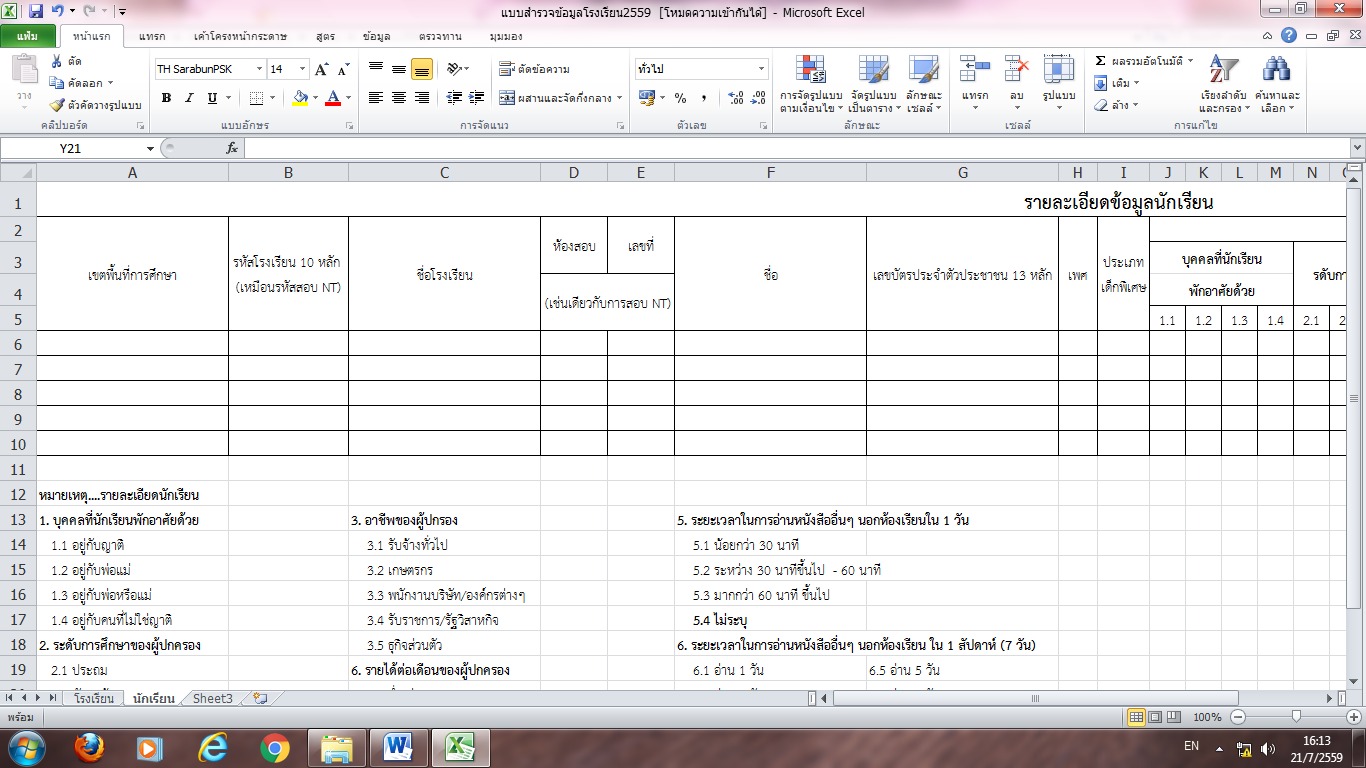 ประเด็นเสนอ	เพื่อทราบและดำเนินการมติที่ประชุม	.............................................................................................................................................๒๘๖.๔ เรื่อง การพัฒนาทักษะด้านการสื่อสารภาษาอังกฤษและภาษาอาเซียนของนักเรียน ในวันอาเซียน  ปี ๒๕๕๙ด้วยสำนักงานเขตพื้นที่การศึกษาประถมศึกษาสิงห์บุรี  จะจัดให้มีกิจกรรมการพัฒนาทักษะด้านการสื่อสารภาษาอังกฤษและภาษาอาเซียนของนักเรียน ในวันอาเซียน ประจำปี ๒๕๕๙ ตรงกับ                    วันจันทร์ที่ ๘  สิงหาคม  ๒๕๕๙  ณ บริเวณสำนักงานเขตพื้นที่การศึกษาประถมศึกษาสิงห์บุรีและโรงเรียน                   วัดพรหมสาคร  โดยจัดให้มีกิจกรรมการแข่งขันความสามารถด้านการสื่อสารภาษาอังกฤษและภาษาประเทศสมาชิกประชาคมอาเซียน  จำนวน ๕ รายการ  ๑๑ รายการย่อย  ตามรายละเอียดของแนวดำเนินการและเกณฑ์การแข่งขันทักษะด้านภาษา ที่ได้แจ้งให้โรงเรียนทราบแล้ว สำนักงานเขตพื้นที่การศึกษาประถมศึกษาสิงห์บุรี  จึงขอให้ศูนย์ส่งเสริมประสิทธิภาพ                                    การบริหารการศึกษาแต่ละอำเภอ ประธานกลุ่มโรงเรียนรวมทั้งเอกชน และผู้บริหารโรงเรียนดำเนินการดังนี้                    		๑.กลุ่มโรงเรียน ๑๓ กลุ่มโรงเรียนและโรงเรียนเอกชน อีก ๑ กลุ่ม รวมเป็น ๑๔ กลุ่ม คัดเลือกนักเรียนเพื่อเป็นตัวแทนระดับกลุ่มโรงเรียน  ตามแนวทางดำเนินการและเกณฑ์การแข่งขัน	 		๒.ประธานกลุ่มโรงเรียน แจ้งรายชื่อตัวแทนนักเรียนเข้าร่วมกิจกรรมการแข่งขันกิจกรรมที่ ๑-๔   ( ๙ รายการย่อย)  ตามแบบรายงาน  ภายในวันที่ ๑ สิงหาคม  ๒๕๕๙  บนระบบ e-office		๓.โรงเรียน แจ้งรายชื่อนักเรียนที่เข้าร่วมแสดงความสามารถด้านการสื่อสารภาษาอาเซียน                    ในกิจกรรมรายการที่ ๕  ( ๒ รายการย่อย) ตามแบบรายงาน	ภายในวันที่ ๑ สิงหาคม  ๒๕๕๙  บนระบบ                     e-office	รายละเอียดได้แนบไปในหนังสือ สพป.สิงห์บุรี ที่ ศธ ๐๔๑๕๗/ ว ๒๙๔๒  ลงวันที่ ๑๓ กรกฎาคม ๒๕๕๙ เรียบร้อยแล้ว  ขอให้ส่งผลการคัดเลือก ตรงกับเวลาที่กำหนดไว้ เพราะ จะต้องจัดกระทำข้อมูล เพื่อแข่งขัน ระดับเขตพื้นที่ ฯ ในวันที่ ๘ สิงหาคม ๒๕๕๙   			ตารางการแข่งขันทักษะทักษะด้านการสื่อสารภาษาอังกฤษและภาษาอาเซียนของนักเรียน วันจันทร์ที่  ๘  สิงหาคม  ๒๕๕๙   ณ  สพป.สิงห์บุรีและ โรงเรียนวัดพรหมสาคร  ประเด็นเสนอ	เพื่อทราบและดำเนินการมติที่ประชุม	.............................................................................................................................................๒๙๖.๕  เรื่อง  การขับเคลื่อนโครงการพัฒนาความรู้ความเข้าใจการสร้างวินัยทางการเงินในการจัดการศึกษาขั้นพื้นฐาน (Financial Literacy) ให้แก่สำนักงานเขตพื้นที่การศึกษาและโรงเรียนต้นแบบ		ตามสำนักงานเขตพื้นที่การศึกษาประถมศึกษาสิงห์บุรี  ได้พิจารณาคัดเลือกโรงเรียน ๑๐ โรงเรียนรายชื่อแนบท้ายเป็นโรงเรียนกลุ่มเป้าหมาย ในการพัฒนาความรู้ความเข้าใจการสร้างวินัยทางการเงินในการจัดการศึกษาขั้นพื้นฐาน (Financial Literacy)  และได้ไปเข้ารับการอบรมปฏิบัติระหว่างวันที่ ๑๗ –๒๐ มิถุนายน ๒๕๕๙   ณ โรงแรมริเวอร์ไซค์   เขตบางพลัด  กรุงเทพมหานคร เรียบร้อยแล้วนั้นในการนี้ สำนักงานคณะกรรมการการศึกษาขั้นพื้นฐานได้จัดสรรงบประมาณ มาให้เขตพื้นที่และโรงเรียน ๑๐ โรงเรียน  เพื่อให้ครูแกนนำสามารถขยายผลการพัฒนาความรู้ความเข้าใจการสร้างวินัยทางการเงินในโรงเรียน และพัฒนาไปสู่การเป็น “โรงเรียนต้นแบบการพัฒนาความรู้ความเข้าใจการสร้างวินัยทางการเงิน ”และให้ศึกษานิเทศก์ สามารถสร้างเครือข่ายขยายผลจากโรงเรียนต้นแบบสู่ทุกสถานศึกษา เพื่อเป็น “สำนักงานเขตพื้นที่การศึกษาต้นแบบความรู้ความเข้าใจการสร้างวินัยทางการเงิน” ตามแนวทางและนโยบายที่ สพฐ.กำหนด  สพป.สิงห์บุรี ขอให้โรงเรียน ๆ โรงเรียนดำเนินการ ดังนี้ได้มาร่วมประชุมเพื่อวางแผนการทำงานขับเคลื่อนโครงการพัฒนาความรู้ความเข้าใจการสร้างวินัยทางการเงินในการจัดการศึกษาขั้นพื้นฐาน (Financial Literacy) ให้แก่สำนักงานเขตพื้นที่การศึกษาและโรงเรียนต้นแบบ  ในวันที่   ๑๒ กรกฎาคม ๕๙  เวลา ๑๓.๐๐ น.  ณ ห้องประชุม S.K Park  ชั้น ๒ สพป.สิงห์บุรี๒) จากการประชุม มีมติในการดำเนินการขับเคลื่อน (Financial Literacy) ดังนี้๓) ขยายการอบรมเชิงปฏิบัติการให้แก่ครุทุกคน ของโรงเรียน ๑๐ โรงเรียน ในวันที่ ๖  สิงหาคม ๒๕๕๙  ณ ห้องประชุมเฉลิมพระเกียรติ โรงเรียนอนุบาลสิงห์บุรี เวลา ๐๘.๓๐  น.-๑๖.๓๐ น.จัดการประชุมสัมมนาและแลกเปลี่ยนเรียนรู้ผลการปฏิบัติงานที่ดี ของโรงเรียนต้นแบบ ๑ๆ โรงเรียน ขยายผลสู่โรงเรียนทุกโรงในสังกัด สพป.สิงห์บุรี  วันที่  ๓  กันยายน ๕๙  ณ  ศูนย์ศึกษาวสุภัทรรายชื่อครูและโรงเรียนแกนนำจัดการเรียนรู้เรื่องการสร้างวินัยทางการเงินในการจัดการศึกษา                     ขั้นพื้นฐาน(Financial Literacy)   สำหรับสำนักงานเขตพื้นที่การศึกษาต้นแบบประเด็นเสนอ	เพื่อทราบและดำเนินการมติที่ประชุม	.............................................................................................................................................๓๐๖.๖  เรื่อง  ผลการคัดเลือกผลงานวิธีปฏิบัติที่ดี (Best Practices)  1 โรงเรียน 1 อาชีพ 1 ผลิตภัณฑ์  โรงเรียนดีประจำตำบล  ปีการศึกษา 2559ตามที่สำนักงานคณะกรรมการการศึกษาขั้นพื้นฐาน  ได้มอบหมายให้สำนักงานเขตพื้นที่การศึกษาประถมศึกษาสิงห์บุรี  ดำเนินการคัดเลือกผลงานวิธีปฏิบัติที่ดี (Best  Practices)  1 โรงเรียน  1 อาชีพ  
1 ผลิตภัณฑ์ โรงเรียนดีประจำตำบล  เพื่อให้ได้ตัวแทนเข้าร่วมงานระดับภูมิภาค  และเข้ารับการคัดเลือกระดับประเทศนั้น  สำนักงานเขตพื้นที่การศึกษาประถมศึกษาสิงห์บุรี  ได้ดำเนินการเสร็จเรียบร้อยแล้ว  โดยมี
ผลการคัดเลือกระดับเขตพื้นที่การศึกษา  ระดับดีเยี่ยม  ดังนี้		1)  โรงเรียนวัดคีม	ตำบลบางระจัน	จังหวัดสิงห์บุรี					มหัศจรรย์งานปั้นจากดินสู่อาชีพตามวิถีความพอเพียง		2)  โรงเรียนวัดโบสถ์	ตำบลอินทร์บุรี	จังหวัดสิงห์บุรี					อาหารว่างเลิศรสประเด็นเสนอ	เพื่อทราบและดำเนินการมติที่ประชุม	.............................................................................................................................................                  ๖.๗  เรื่อง ผลการประเมินการอ่านการเขียน ของนักเรียนระดับชั้นประถมศึกษาปีที่  ๑ – ๖                    ตามที่  สพฐ. มีนโยบายให้สำนักงานเขตพื้นที่การศึกษาประถมศึกษาดำเนินการประเมิน           การอ่านการเขียน นักเรียนชั้นประถมศึกษาปีที่  ๑ – ๖  ในปีการศึกษา  ๒๕๕๙   จำนวน  ๔  ครั้ง  โดย                การประเมินใน ครั้งที่  ๑   เป็นการประเมินนักเรียนในภาคเรียนที่  ๑   ซึ่งในการประเมินครั้งนี้  สพป.สิงห์บุรี  ได้ดำเนินการไปเรียบร้อยแล้ว   เมื่อวันที่  ๒๓ – ๒๔  มิถุนายน  ๒๕๕๙  ผลการประเมินการอ่านการเขียน  ดังนี้๓๑สาเหตุ  ของปัญหาการไม่ออก  เขียนไม่ได้ของนักเรียน  ตามทีสถานศึกษารายงาน ผ่านระบบ e-MES แนวโน้มนักเรียนจะมีความบกพร่องทางการเรียนรู้นักเรียนไม่สามารถจำเสียงพยัญชนะและสระได้	นักเรียนสะกดคำไม่ได้๓) นักเรียนขาดเรียนบ่อย				๔) ฐานะทางบ้านยากจน๕) ไม่สนใจเรียน,  ไม่ตั้งใจเรียน			๖) พ่อแม่หย่าร้างประเด็นเสนอ	เพื่อทราบและดำเนินการมติที่ประชุม	.............................................................................................................................................๓๒๗. กลุ่มบริหารงานการเงินและสินทรัพย์    ๗.๑ เรื่อง รายงานความคืบหน้าการเบิกจ่ายเงินงบประมาณ ปีงบประมาณ 2559 ณ วันที่ 30  มิถุนายน 2559 (สิ้นไตรมาสที่ 3)		สำหรับเป้าหมายการเบิกจ่ายงบประมาณสิ้นไตรมาสที่ 3 ซึ่งก็คือวันที่ 30 มิถุนายน 2559 นั้นได้กำหนดไว้ดังนี้งบดำเนินงานต้องเบิกได้ไม่น้อยกว่าร้อยละ 76งบลงทุนต้องเบิกได้ไม่น้อยกว่าร้อยละ 61งบประมาณภาพรวมต้องเบิกได้ไม่น้อยกว่าร้อยละ 73จะเห็นได้ว่า งบดำเนินงาน ณ สิ้นไตรมาสที่ 3 เบิกจ่ายได้ร้อยละ 71.86 ซึ่งยังไม่ถึงเกณฑ์ที่กำหนดไว้คือร้อยละ 76 และงบลงทุนเบิกจ่ายได้ร้อยละ 48.93 ซึ่งตามเกณฑ์ที่กำหนดไว้คือร้อยละ 61 สำหรับการเบิกจ่ายในภาพรวม เบิกได้ร้อยละ 62.35 โดยเกณฑ์ที่กำหนดไว้คือร้อยละ 73                สำหรับงบลงทุน ในส่วนที่เป็นรายการค่าก่อสร้างอาคารเรียน มีงบประมาณคงเหลือจากการงดตอกเสาเข็มรวมเป็นเงิน 1,224,112.71 บาท รายละเอียดดังนี้ค่าก่อสร้างอาคารเรียน 8 โรงเรียน๓๓สำหรับสิ้นไตรมาสที่ 4 คือวันที่ 30 กันยายน 2559 ซึ่งเป็นวันสิ้นปีงบประมาณ พ.ศ. 2559ได้กำหนดเป้าหมายการเบิกจ่ายงบประมาณไว้ ดังนี้งบดำเนินงานต้องเบิกได้ไม่น้อยกว่าร้อยละ 98งบลงทุนต้องเบิกได้ไม่น้อยกว่าร้อยละ 87งบประมาณภาพรวมต้องเบิกได้ไม่น้อยกว่าร้อยละ 96ซึ่งการเบิกจ่ายเงินในไตรมาสที่ 4 นี้ กระบวนการดำเนินงานในการใช้จ่ายเงินงบประมาณควรจะดำเนินการตามกิจกรรมและเบิกจ่ายให้แล้วเสร็จภายในเดือนสิงหาคม 2559 ให้ได้มากที่สุด เพื่อที่งานจะได้ไม่มากระจุกตัวในเดือนกันยายน 2559 โดยเฉพาะอย่างยิ่งการเบิกจ่ายเงินค่าใช้สอยและวัสดุที่ต้องดำเนินการจัดทำใบ PO ในการเบิกจ่ายเงินด้วย เพราะอาจจะเกิดปัญหาในการจัดทำ PO ไม่ถูกต้อง และไม่สามารถแก้ไขได้ทันภายในวันที่ 30 กันยายน 2559 ซึ่งจะทำให้ไม่สามารถเบิกจ่ายเงินรายการดังกล่าวได้ทันภายในปีงบประมาณ 2559 และจะทำให้งบประมาณดังกล่าวต้องตกไปประเด็นเสนอ	เพื่อทราบและดำเนินการมติที่ประชุม	.............................................................................................................................................๗.2 เรื่อง อัตราค่าบริการสาธารณสุขเพื่อใช้สำหรับการเบิกจ่ายค่ารักษาพยาบาลในสถานพยาบาลของทางราชการ		ด้วยกรมบัญชีกลางได้แก้ไขปรับปรุง รายการ อัตรา และเงื่อนไขการเบิกจ่ายอัตราค่าบริการสาธารณสุขให้มีความสอดคล้องกับสภาพการณ์ในปัจจุบัน อันเนื่องมาจากพัฒนาการทางด้านเทคโนโลยีทางการแพทย์ให้มีความเหมาะสมยิ่งขึ้น ดังนี้เพิ่มรายการค่าบริการ จำนวน 11 รายการ เพื่อให้ผู้มีสิทธิและบุคคลในครอบครัวเข้าถึงการรับบริการทางทันตกรรมได้มากขึ้นปรับเพิ่มอัตราค่าบริการ จำนวน 46 รายการ และอัตรารายการฟันเทียมถอดได้และอุปกรณ์จำนวน 6 รายการ เพื่อให้มีความสอดคล้องกับโครงสร้างต้นทุนของสถานพยาบาล และลดภาระค่าใช้จ่ายของผู้มีสิทธิและบุคคลในครอบครัวยกเลิกรายการค่าบริการ จำนวน 10 รายการ เนื่องจากปัจจุบันสถานพยาบาลไม่มีการให้บริการและเป็นรายการที่ซ้ำซ้อนซึ่งได้รวมไว้กับค่าบริการทางการแพทย์พื้นฐานแล้ว		ทั้งนี้ให้ถือปฏิบัติโดยมีผลบังคับใช้ตั้งแต่วันที่ 1 ตุลาคม 2559 เป็นต้นไป (เอกสารแนบ ๕  หน้า ๑๙ – ๒๘)ประเด็นเสนอ	เพื่อทราบและดำเนินการ / นำเข้าที่ประชุมผู้บริหารสถานศึกษามติที่ประชุม	.............................................................................................................................................๗.3  เรื่อง ประเภทและอัตราเงินบำรุงการศึกษาและค่าเล่าเรียน		ด้วยกรมบัญชีกลางแจ้งยกเลิกประเภทและอัตราเงินบำรุงการศึกษาและค่าเล่าเรียนตามมาตรา 8 แห่งพระราชกฤษฎีกาเงินสวัสดิการเกี่ยวกับการศึกษาของบุตร พ.ศ. 2523 และที่แก้ไขเพิ่มเติม และได้กำหนดประเภทและอัตราเงินบำรุงการศึกษาและค่าเล่าเรียนใหม่ โดยไม่กำหนดรายการเป็นข้อยกเว้น รวมทั้งปรับเพิ่มอัตราการเบิกจ่ายเงินสวัสดิการเกี่ยวกับการศึกษาของบุตรในสถานศึกษาของทางราชการและสถานศึกษาของเอกชน เพื่อให้สอดคล้องกับสภาวการณ์ปัจจุบันและเพื่อเป็นการบรรเทาภาระให้แก่ผู้มีสิทธิในการที่สถานศึกษามีรายการเรียกเก็บค่าใช้จ่ายต่าง ๆ เกี่ยวกับการศึกษาของบุตรเพิ่มขึ้น ทั้งนี้ให้ถือปฏิบัติตั้งแต่ปีการศึกษา 2559 เป็นต้นไป (เอกสารแนบ ๖ หน้า ๒๙ – ๓๑)ประเด็นเสนอ	เพื่อทราบและดำเนินการมติที่ประชุม	.............................................................................................................................................๓๔๘. หน่วยตรวจสอบภายใน    ๘.๑  เรื่อง ข้อทักท้วงของสำนักงานการตรวจเงินแผ่นดิน เกี่ยวกับการดำเนินการบริหารจัดการเงินรายได้สถานศึกษาของโรงเรียน		ด้วยสำนักงานเขตพื้นที่การศึกษาประถมศึกษาสิงห์บุรี ได้รับแจ้งจากสำนักงานคณะกรรมการการศึกษาขั้นพื้นฐาน ถึงรายงานผลการตรวจสอบการบริหารจัดการเงินรายได้สถานศึกษาของโรงเรียน ที่สำนักงานการตรวจเงินแผ่นดินได้ทักท้วงเกี่ยวกับการรับเงิน การเก็บรักษาเงิน การก่อหนี้ผูกพันและการใช้จ่าย เงินไม่ถูกต้องและไม่เป็นไปตามวัตถุประสงค์ ซึ่งหลายแห่งต้องมีการดำเนินการเรียกเงินคืน และดำเนินการหาผู้รับผิดชอบชดใช้ทางละเมิด ดำเนินการทางวินัยและตามบทลงโทษของกฎหมายอื่นที่เกี่ยวข้อง โดยข้อตรวจพบของสำนักงานการตรวจเงินแผ่นดินมี  		สำนักงานเขตพื้นที่การศึกษาประถมศึกษาสิงห์บุรี เห็นว่าเพื่อป้องปรามมิให้เกิดการกระทำที่อาจมีการไม่ปฏิบัติตามระเบียบ กฎหมายของทางราชการ หรือปฏิบัติไม่ถูกต้อง ทั้งโดยเหตุจงใจ หรือประมาทเลินเล่อ อันส่งผลกระทบต่อการจัดการศึกษาที่ต้องดำเนินการเพื่อให้เกิดประโยชน์แก่ผู้เรียนเป็นสำคัญ จึงกำชับให้โรงเรียนทุกแห่งในสังกัด ถือปฏิบัติตามระเบียบสำนักงานคณะกรรมการการศึกษาขั้นพื้นฐาน ว่าด้วยการบริหารจัดการเกี่ยวกับเงินรายได้สถานศึกษาขั้นพื้นฐานที่เป็นนิติบุคคลในสังกัดเขตพื้นที่การศึกษา พ.ศ. 2549 และระเบียบที่เกี่ยวข้องโดยเคร่งครัด หากมีการกระทำที่ไม่เป็นไปตามระเบียบ โรงเรียนต้องดำเนินการปรับปรุงแก้ไขในทันที  (เอกสารแนบ 7 หน้า ๓๒ – ๓๖)ประเด็นเสนอ	เพื่อทราบและดำเนินการมติที่ประชุม	.............................................................................................................................................๓๕๙.  ศูนย์เทคโนโลยีสารสนเทศเพื่อการศึกษา
     ๙.๑  เรื่อง  โครงการพัฒนาประสิทธิภาพการสื่อสารภายในองค์กร (โปรแกรม G-Chat)		ด้วยสำนักงานคณะกรรมการการศึกษาขั้นพื้นฐาน ได้จัดทำโครงการพัฒนาประสิทธิภาพการสื่อสารภายในองค์กร เพื่อทำหน้าที่เป็นสื่อกลางในการประชาสัมพันธ์ข่าวสารขององค์กร สร้างความตระหนักการรับรู้ทิศทางการขับเคลื่อนนโยบายสู่กลุ่มเป้าหมายอย่างมีประสิทธิภาพ รวดเร็ว ทั่วถึง และเกิดความเข้าใจที่ตรงกันโดยใช้ Application G-Chat  มีการทำงานรองรับการใช้งานบนมือถือในระบบปฏิบัติการ IOS , Android คอมพิวเตอร์ในระบบปฏิบัติการวินโดว์ (Windows) และแมคอินทอช (Macintosh) นอกจากการพูดคุยและยังมีฟังก์ชั่นเสริมอีกมากมาย ทั้งการส่งข้อความแบบรูปภาพ วีดีโอ เสียง รวมถึงความปลอดภัยในการใช้งานสูงเนื่องจากมีการเข้ารหัสของข้อมูลและมีการติดตั้งระบบภายในประเทศไทย  วัตถุประสงค์ของโครงการเพื่อสื่อสารนโยบายสู่ผู้บริหารในส่วนกลาง ผู้บริหารส่วนผู้ภูมิภาค ผู้บริหารเขตพื้นที่การศึกษา  ผู้บริหารสถานศึกษา ครูและบุคลากรทางการศึกษาในสังกัด สพฐ.          		2) เพื่อเผยแพร่ข้อมูลข่าวสารและผลการดำเนินงานแก่บุคลากรในองค์กรทุกระดับ          		3) เพื่อเผยแพร่ประชาสัมพันธ์ข้อมูลข่าวสารและผลงานแก่สังคม          	4) เพื่อแถลงข่าวและสร้างความเข้าใจในข้อเท็จจริงขององค์กรต่อบุคลากรในสังกัดและบุคคลทั่วไปข้อมูลข่าวสารที่ต้องการเผยแพร่          		1) นโยบายของรัฐบาล กระทรวงศึกษาธิการ และสพฐ.          		2) ข้อมูลข่าวสารของราชการ          		3) ข้อมูลข่าวสารที่เป็นข้อสั่งการและข้อคิดเห็นของหัวหน้าส่วนราชการที่มีอำนาจและหน้าที่โดยตรงในข้อมูลข่าวสารนั้น          		4) ปฏิทินปฏิบัติงาน แผนการดำเนินงาน การดำเนินงานและผลการดำเนินงานของ สพฐ.          		5)  ผลงานดีเด่นของกระทรวงศึกษาธิการ สพฐ. เขตพื้นที่ สถานศึกษา ครู บุคลากรในหน่วยงานและนักเรียนปฏิทินการดำเนินงานที่ สพฐ. กำหนดประเด็นเสนอ	เพื่อทราบและดำเนินการมติที่ประชุม	.............................................................................................................................................๓๖ระเบียบวาระที่ ๔	เรื่องที่เสนอที่ประชุมเพื่อพิจารณา…………………………………………………………………………………………………………………………………………………………..…………………………………………………………………………………………………………………………………………………………..…………………………………………………………………………………………………………………………………………………………..…………………………………………………………………………………………………………………………………………………………..…………………………………………………………………………………………………………………………………………………………..…………………………………………………………………………………………………………………………………………………………..…………………………………………………………………………………………………………………………………………………………..…………………………………………………………………………………………………………………………………………………………..…………………………………………………………………………………………………………………………………………………………..…………………………………………………………………………………………………………………………………………………………..…………………………………………………………………………………………………………………………………………………………..…………………………………………………………………………………………………………………………………………………………..…………………………………………………………………………………………………………………………………………………………..…………………………………………………………………………………………………………………………………………………………..…………………………………………………………………………………………………………………………………………………………..…………………………………………………………………………………………………………………………………………………………..…………………………………………………………………………………………………………………………………………………………..…………………………………………………………………………………………………………………………………………………………..…………………………………………………………………………………………………………………………………………………………..…………………………………………………………………………………………………………………………………………………………..…………………………………………………………………………………………………………………………………………………………..…………………………………………………………………………………………………………………………………………………………..…………………………………………………………………………………………………………………………………………………………..ระเบียบวาระที่ ๕	เรื่องอื่น ๆ	…………………………………………………………………………………………………………………………………………………………..…………………………………………………………………………………………………………………………………………………………..…………………………………………………………………………………………………………………………………………………………..…………………………………………………………………………………………………………………………………………………………..…………………………………………………………………………………………………………………………………………………………..…………………………………………………………………………………………………………………………………………………………..…………………………………………………………………………………………………………………………………………………………..…………………………………………………………………………………………………………………………………………………………..…………………………………………………………………………………………………………………………………………………………..…………………………………………………………………………………………………………………………………………………………..…………………………………………………………………………………………………………………………………………………………..…………………………………………………………………………………………………………………………………………………………..เอกสารแนบท้ายการประชุมคณะผู้บริหาร สพป.สิงห์บุรี ครั้งที่ ๗/๒๕๕๙ วันที่ ๒๑ กรกฎาคม ๒๕๕๙............................................เอกสารแนบ ๑		ข้อมูลอัตรากำลังครูและความต้องการอัตรากำลังครู 			(หน้า ๑ – ๕) ปีการศึกษา ๒๕๕๙ (ข้อมูล ณ วันที่ ๑๐ มิถุนายน ๒๕๕๙) 		เอกสารแนบ ๒		ตารางแสดงจำนวนข้าราชการครูและบุคลากรทางการศึกษา 		(หน้า ๖ – ๗)ในสถานศึกษาและในสำนักงาน						เอกสารแนบ ๓		สำเนาประกาศสำนักงานเขตพื้นที่การศึกษาประถมศึกษาสิงห์บุรี 	(หน้า ๘ – ๑๓)เรื่อง แต่งตั้งคณะกรรมการสร้างเครือข่ายการนิเทศเพื่อพัฒนาครูรูปแบบ “ถึงครู ร่วมคิด พาทำ”เอกสารแนบ ๔		สำเนาคำสั่งสำนักงานเขตพื้นที่การศึกษาประถมศึกษาสิงห์บุรี		(หน้า ๑๔ – ๑๘) ที่ ๑๘๘/๒๕๕๙ เรื่อง แต่งตั้งคณะกรรมการติดตามตรวจสอบคุณภาพการศึกษา ตามระบบประกันคุณภาพภายในของสถานศึกษา ปีงบประมาณ ๒๕๕๙เอกสารแนบ ๕		สำเนาหนังสือกรมบัญชีกลาง ด่วนที่สุด ที่ กค ๐๔๓๑.๒/ว๒๔๖	(หน้า ๑๙ – ๒๘) ลงวันที่ ๑๖ มิถุนายน ๒๕๕๙ เรื่อง อัตราค่าบริการสาธารณสุขเพื่อใช้สำหรับการเบิกจ่ายค่ารักษาพยาบาลในสถานพยาบาลของทางราชการ	เอกสารแนบ ๖		สำเนาหนังสือกรมบัญชีกลาง ด่วนที่สุด ที่ กค ๐๔๒๒.๓/ว๒๕๗ 	(หน้า ๒๙ – ๓๑)ลงวันที่ ๒๘ มิถุนายน ๒๕๕๙ เรื่อง ประเภทและอัตราเงินบำรุงการศึกษาและค่าเล่าเรียน							เอกสารแนบ ๗ 		ข้อตรวจพบของ สตง.เกี่ยวกับการบริหารจัดการเงินรายได้สถานศึกษา	(หน้า ๓๒ – ๓๖)			และสำเนาระเบียบสำนักงานคณะกรรมการการศึกษาขั้นพื้นฐาน ว่าด้วยการบริหารจัดการเกี่ยวกับเงินรายได้สถานศึกษาขั้นพื้นฐานที่เป็นนิติบุคคลในสังกัดเขตพื้นทีการศึกษา พ.ศ.๒๕๔๙					ที่นโยบายหน่วยงาน (สังกัด)กลุ่มงานสังกัด สพป.สิงห์บุรีที่รับผิดชอบข้อมูล1การแก้ปัญหาการอ่านไม่ออกเขียนไม่ได้สพป., สช.1. นิเทศติดตามและประเมินผล2.ส่งเสริมสถานศึกษาเอกชน2การแก้ปัญหาการออกกลางคัน สพป.,สพม.,สอศ., สช.1.ส่งเสริมการจัดการศึกษา2.ส่งเสริมสถานศึกษาเอกชน3การพัฒนานักเรียนให้มีทักษะการคิดวิเคราะห์สร้างสรรค์สพป.,สพม, สช.,กศน., สอศ.1. นิเทศติดตามและประเมินผล2.ส่งเสริมสถานศึกษาเอกชน4การปลูกฝังคุณลักษณะในเรื่องการรู้จักหน้าที่ของตนเองสพป.,สพม., สช.,กศน., สอศ.1. นิเทศติดตามและประเมินผล2.ส่งเสริมสถานศึกษาเอกชน5การพัฒนาครูด้านเทคนิค ทักษะการจัดการเรียนการสอนที่ทำให้เรียนอย่างสนุก และมีความสุขต่อการเรียนรู้สพป.,สพม., สช.,กศน., สอศ.1. นิเทศติดตามและประเมินผล2.ส่งเสริมสถานศึกษาเอกชน6การพัฒนาทักษะภาษาอังกฤษสพป.,สพม., สช.,กศน., สอศ.1. นิเทศติดตามและประเมินผล2.ส่งเสริมสถานศึกษาเอกชน7การลดเวลาเรียน เพิ่มเวลารู้ของนักเรียนสพป.,สพม.,สช.,1. นิเทศติดตามและประเมินผล2.ส่งเสริมสถานศึกษาเอกชน8การจัดการศึกษาทางไกลผ่านดาวเทียมสพป.1. นิเทศติดตามและประเมินผล2.ส่งเสริมสถานศึกษาเอกชน9การจัดการศึกษาในระบบทวิศึกษาสพป.,สพม., สช., กศน.1. นิเทศติดตามและประเมินผล2.ส่งเสริมสถานศึกษาเอกชน10การเรียนรู้เกี่ยวกับการจัดการขยะสพป.,สพม., สช.,กศน., สอศ., 1.ส่งเสริมการจัดการศึกษา2.ส่งเสริมสถานศึกษาเอกชน  ที่โรงเรียนจำนวนเงิน (บาท)หมายเหตุ1อินทโมลีประทาน1,823,199.35                                                    2วิจิตรศึกษา682,301.783ใจเพียรวิทยานุสรณ์650,338.874นาคประดิษฐ์วิทยา310,203.235พระกุมารเยซู สิงห์บุรี382,622.246อุดมทรัพย์144,033.587เจริญสอนวิทยา61,012.258ศรีอุดมวิทยา337,573.009สิงห์อุดมวิทยา51,967.53 10สามัคคีวิทยา289,892.8211อุดมศิลป์ (โพธิลังการ์มูลนิธิ)160,332.4012ปราสาทวิทยา107,299.12 13โพธิรัตน์วรานุสรณ์68,052.1214อนุบาลกฤตพงษ์ธร55,536.79รวม5,124,365.08รายละเอียดเกณฑ์ชื่อสถานศึกษาผลทดสอบ O-net ป.๖ผลทดสอบ O-net ป.๖ผลทดสอบ O-net ป.๖ผลทดสอบ O-net ม.๓ผลทดสอบ O-net ม.๓ผลทดสอบ O-net ม.๓รายละเอียดเกณฑ์ชื่อสถานศึกษา๕๘๕๗๕๘-๕๗๕๘๕๗๕๘-๕๗๑) ตัวบ่งชี้อื่นได้รับการรับรอง แต่ไม่ได้รับรองเฉพาะตัวบ่งชี้ที่ ๕ เท่านั้น และสถานศึกษายื่นปรับผล O-net ครบ ๒ ปี O-net แล้วแต่ยังไม่เป็นไปตามเกณฑ์และยังไม่ได้รับการรับรอง สมศ.จะประเมินใหม่ทุกตัวบ่งชี้ โดยใช้ผลการดำเนินงานปัจจุบันของสถานศึกษา สำหรับคะแนน O-net ให้ใช้ผลการทดสอบ O-net และพัฒนาการของช่วงปี ๕๘-๕๗ เท่านั้น๑) วัดโพธิ์ชัย ๓๖.๖๗๔๕.๐๘-๘.๔๑---๑) ตัวบ่งชี้อื่นได้รับการรับรอง แต่ไม่ได้รับรองเฉพาะตัวบ่งชี้ที่ ๕ เท่านั้น และสถานศึกษายื่นปรับผล O-net ครบ ๒ ปี O-net แล้วแต่ยังไม่เป็นไปตามเกณฑ์และยังไม่ได้รับการรับรอง สมศ.จะประเมินใหม่ทุกตัวบ่งชี้ โดยใช้ผลการดำเนินงานปัจจุบันของสถานศึกษา สำหรับคะแนน O-net ให้ใช้ผลการทดสอบ O-net และพัฒนาการของช่วงปี ๕๘-๕๗ เท่านั้น๒) วัดโพธิ์รัตนาราม ๔๘.๔๕๕๖.๔๔-๗.๙๙---๑) ตัวบ่งชี้อื่นได้รับการรับรอง แต่ไม่ได้รับรองเฉพาะตัวบ่งชี้ที่ ๕ เท่านั้น และสถานศึกษายื่นปรับผล O-net ครบ ๒ ปี O-net แล้วแต่ยังไม่เป็นไปตามเกณฑ์และยังไม่ได้รับการรับรอง สมศ.จะประเมินใหม่ทุกตัวบ่งชี้ โดยใช้ผลการดำเนินงานปัจจุบันของสถานศึกษา สำหรับคะแนน O-net ให้ใช้ผลการทดสอบ O-net และพัฒนาการของช่วงปี ๕๘-๕๗ เท่านั้น๓) วัดสามัคคีธรรม๔๔.๓๐๓๘.๔๘๕.๘๒---๑) ตัวบ่งชี้อื่นได้รับการรับรอง แต่ไม่ได้รับรองเฉพาะตัวบ่งชี้ที่ ๕ เท่านั้น และสถานศึกษายื่นปรับผล O-net ครบ ๒ ปี O-net แล้วแต่ยังไม่เป็นไปตามเกณฑ์และยังไม่ได้รับการรับรอง สมศ.จะประเมินใหม่ทุกตัวบ่งชี้ โดยใช้ผลการดำเนินงานปัจจุบันของสถานศึกษา สำหรับคะแนน O-net ให้ใช้ผลการทดสอบ O-net และพัฒนาการของช่วงปี ๕๘-๕๗ เท่านั้น๔) วัดวังกระจับ๔๖.๖๐๕๓.๑๕-๖.๕๕---๑) ตัวบ่งชี้อื่นได้รับการรับรอง แต่ไม่ได้รับรองเฉพาะตัวบ่งชี้ที่ ๕ เท่านั้น และสถานศึกษายื่นปรับผล O-net ครบ ๒ ปี O-net แล้วแต่ยังไม่เป็นไปตามเกณฑ์และยังไม่ได้รับการรับรอง สมศ.จะประเมินใหม่ทุกตัวบ่งชี้ โดยใช้ผลการดำเนินงานปัจจุบันของสถานศึกษา สำหรับคะแนน O-net ให้ใช้ผลการทดสอบ O-net และพัฒนาการของช่วงปี ๕๘-๕๗ เท่านั้น๕) วัดขุนสงฆ์๓๔.๙๙๔๐.๔๗-๕.๔๘---๑) ตัวบ่งชี้อื่นได้รับการรับรอง แต่ไม่ได้รับรองเฉพาะตัวบ่งชี้ที่ ๕ เท่านั้น และสถานศึกษายื่นปรับผล O-net ครบ ๒ ปี O-net แล้วแต่ยังไม่เป็นไปตามเกณฑ์และยังไม่ได้รับการรับรอง สมศ.จะประเมินใหม่ทุกตัวบ่งชี้ โดยใช้ผลการดำเนินงานปัจจุบันของสถานศึกษา สำหรับคะแนน O-net ให้ใช้ผลการทดสอบ O-net และพัฒนาการของช่วงปี ๕๘-๕๗ เท่านั้น๖) ชุมชนวัดตราชู ๓๕.๔๘๓๘.๓๖-๒.๘๘---๑) ตัวบ่งชี้อื่นได้รับการรับรอง แต่ไม่ได้รับรองเฉพาะตัวบ่งชี้ที่ ๕ เท่านั้น และสถานศึกษายื่นปรับผล O-net ครบ ๒ ปี O-net แล้วแต่ยังไม่เป็นไปตามเกณฑ์และยังไม่ได้รับการรับรอง สมศ.จะประเมินใหม่ทุกตัวบ่งชี้ โดยใช้ผลการดำเนินงานปัจจุบันของสถานศึกษา สำหรับคะแนน O-net ให้ใช้ผลการทดสอบ O-net และพัฒนาการของช่วงปี ๕๘-๕๗ เท่านั้น๗) วัดโบสถ์(ท่าช้าง)๕๓.๗๒๔๑.๑๖๑๒.๕๖---๑) ตัวบ่งชี้อื่นได้รับการรับรอง แต่ไม่ได้รับรองเฉพาะตัวบ่งชี้ที่ ๕ เท่านั้น และสถานศึกษายื่นปรับผล O-net ครบ ๒ ปี O-net แล้วแต่ยังไม่เป็นไปตามเกณฑ์และยังไม่ได้รับการรับรอง สมศ.จะประเมินใหม่ทุกตัวบ่งชี้ โดยใช้ผลการดำเนินงานปัจจุบันของสถานศึกษา สำหรับคะแนน O-net ให้ใช้ผลการทดสอบ O-net และพัฒนาการของช่วงปี ๕๘-๕๗ เท่านั้น๘) วัดแจ้ง ๔๖.๓๐๕๗.๕๖-๑๑.๒๖---๑) ตัวบ่งชี้อื่นได้รับการรับรอง แต่ไม่ได้รับรองเฉพาะตัวบ่งชี้ที่ ๕ เท่านั้น และสถานศึกษายื่นปรับผล O-net ครบ ๒ ปี O-net แล้วแต่ยังไม่เป็นไปตามเกณฑ์และยังไม่ได้รับการรับรอง สมศ.จะประเมินใหม่ทุกตัวบ่งชี้ โดยใช้ผลการดำเนินงานปัจจุบันของสถานศึกษา สำหรับคะแนน O-net ให้ใช้ผลการทดสอบ O-net และพัฒนาการของช่วงปี ๕๘-๕๗ เท่านั้น๙) วัดดอกไม้๓๖.๙๒๔๑.๗๔-๔.๘๒---๑) ตัวบ่งชี้อื่นได้รับการรับรอง แต่ไม่ได้รับรองเฉพาะตัวบ่งชี้ที่ ๕ เท่านั้น และสถานศึกษายื่นปรับผล O-net ครบ ๒ ปี O-net แล้วแต่ยังไม่เป็นไปตามเกณฑ์และยังไม่ได้รับการรับรอง สมศ.จะประเมินใหม่ทุกตัวบ่งชี้ โดยใช้ผลการดำเนินงานปัจจุบันของสถานศึกษา สำหรับคะแนน O-net ให้ใช้ผลการทดสอบ O-net และพัฒนาการของช่วงปี ๕๘-๕๗ เท่านั้น๑๐) บ้านคูเมือง๔๑.๕๖๓๘.๒๗๓.๒๙๓๔.๕๗๓๗.๒๘-๒.๗๑๑) ตัวบ่งชี้อื่นได้รับการรับรอง แต่ไม่ได้รับรองเฉพาะตัวบ่งชี้ที่ ๕ เท่านั้น และสถานศึกษายื่นปรับผล O-net ครบ ๒ ปี O-net แล้วแต่ยังไม่เป็นไปตามเกณฑ์และยังไม่ได้รับการรับรอง สมศ.จะประเมินใหม่ทุกตัวบ่งชี้ โดยใช้ผลการดำเนินงานปัจจุบันของสถานศึกษา สำหรับคะแนน O-net ให้ใช้ผลการทดสอบ O-net และพัฒนาการของช่วงปี ๕๘-๕๗ เท่านั้น๑๑) ค่ายบางระจัน๔๔.๘๗๔๓.๐๕๑.๘๒---๑) ตัวบ่งชี้อื่นได้รับการรับรอง แต่ไม่ได้รับรองเฉพาะตัวบ่งชี้ที่ ๕ เท่านั้น และสถานศึกษายื่นปรับผล O-net ครบ ๒ ปี O-net แล้วแต่ยังไม่เป็นไปตามเกณฑ์และยังไม่ได้รับการรับรอง สมศ.จะประเมินใหม่ทุกตัวบ่งชี้ โดยใช้ผลการดำเนินงานปัจจุบันของสถานศึกษา สำหรับคะแนน O-net ให้ใช้ผลการทดสอบ O-net และพัฒนาการของช่วงปี ๕๘-๕๗ เท่านั้น๑๒) ไทยรัฐวิทยา๕๖๔๑.๒๒๔๑.๖๑-๐.๓๙๓๑.๘๒๓๗.๐๖-๕.๒๔๒) ไม่ได้รับการรับรองมาตรฐาน โดยไม่ผ่านทั้งตัวบ่งชี้อื่นและตัวบ่งชี้ที่ ๕ ปัจจุบันสามารถบริหารจัดการจนยกระดับคุณภาพเพิ่มขึ้นได้ตามเกณฑ์ที่กำหนดไว้ สมศ.จะประเมินสถานศึกษาใหม่ทุกตัวบ่งชี้ โดยใช้ผลการดำเนินงานปัจจุบันของสถานศึกษา สำหรับคะแนน O-net ให้ใช้ผลการทดสอบ O-net และพัฒนาการของช่วงปี ๕๘-๕๗ เท่านั้น๑๓) วัดปลาไหลก.๑,๓ (๕,๘,๑๒)๔๑.๓๕๔๑.๘๔-๐.๔๙๓๔.๘๙๓๘.๗๑-๓.๘๒๒) ไม่ได้รับการรับรองมาตรฐาน โดยไม่ผ่านทั้งตัวบ่งชี้อื่นและตัวบ่งชี้ที่ ๕ ปัจจุบันสามารถบริหารจัดการจนยกระดับคุณภาพเพิ่มขึ้นได้ตามเกณฑ์ที่กำหนดไว้ สมศ.จะประเมินสถานศึกษาใหม่ทุกตัวบ่งชี้ โดยใช้ผลการดำเนินงานปัจจุบันของสถานศึกษา สำหรับคะแนน O-net ให้ใช้ผลการทดสอบ O-net และพัฒนาการของช่วงปี ๕๘-๕๗ เท่านั้น๑๔) วัดการ้องก.๑,๒,๓ (๕,๖,๙)๓๖.๙๐๓๕.๒๑๑.๖๙๓๒.๕๕๓๙.๐๓-๖.๔๘๒) ไม่ได้รับการรับรองมาตรฐาน โดยไม่ผ่านทั้งตัวบ่งชี้อื่นและตัวบ่งชี้ที่ ๕ ปัจจุบันสามารถบริหารจัดการจนยกระดับคุณภาพเพิ่มขึ้นได้ตามเกณฑ์ที่กำหนดไว้ สมศ.จะประเมินสถานศึกษาใหม่ทุกตัวบ่งชี้ โดยใช้ผลการดำเนินงานปัจจุบันของสถานศึกษา สำหรับคะแนน O-net ให้ใช้ผลการทดสอบ O-net และพัฒนาการของช่วงปี ๕๘-๕๗ เท่านั้น- วัดตะโกรวมก.๑ (๖)ระดับปฐมวัยระดับปฐมวัยระดับปฐมวัยระดับปฐมวัยระดับปฐมวัยระดับปฐมวัย๒) ไม่ได้รับการรับรองมาตรฐาน โดยไม่ผ่านทั้งตัวบ่งชี้อื่นและตัวบ่งชี้ที่ ๕ ปัจจุบันสามารถบริหารจัดการจนยกระดับคุณภาพเพิ่มขึ้นได้ตามเกณฑ์ที่กำหนดไว้ สมศ.จะประเมินสถานศึกษาใหม่ทุกตัวบ่งชี้ โดยใช้ผลการดำเนินงานปัจจุบันของสถานศึกษา สำหรับคะแนน O-net ให้ใช้ผลการทดสอบ O-net และพัฒนาการของช่วงปี ๕๘-๕๗ เท่านั้น- วัดโบสถ์(ท่าช้าง) ก.๒ (๒,๙,๑๐,๑๑)ระดับปฐมวัยระดับปฐมวัยระดับปฐมวัยระดับปฐมวัยระดับปฐมวัยระดับปฐมวัย๒) ไม่ได้รับการรับรองมาตรฐาน โดยไม่ผ่านทั้งตัวบ่งชี้อื่นและตัวบ่งชี้ที่ ๕ ปัจจุบันสามารถบริหารจัดการจนยกระดับคุณภาพเพิ่มขึ้นได้ตามเกณฑ์ที่กำหนดไว้ สมศ.จะประเมินสถานศึกษาใหม่ทุกตัวบ่งชี้ โดยใช้ผลการดำเนินงานปัจจุบันของสถานศึกษา สำหรับคะแนน O-net ให้ใช้ผลการทดสอบ O-net และพัฒนาการของช่วงปี ๕๘-๕๗ เท่านั้น- วัดโพธิ์สำราญก.๒ (๗,๘,๑๒)ระดับปฐมวัยระดับปฐมวัยระดับปฐมวัยระดับปฐมวัยระดับปฐมวัยระดับปฐมวัย๒) ไม่ได้รับการรับรองมาตรฐาน โดยไม่ผ่านทั้งตัวบ่งชี้อื่นและตัวบ่งชี้ที่ ๕ ปัจจุบันสามารถบริหารจัดการจนยกระดับคุณภาพเพิ่มขึ้นได้ตามเกณฑ์ที่กำหนดไว้ สมศ.จะประเมินสถานศึกษาใหม่ทุกตัวบ่งชี้ โดยใช้ผลการดำเนินงานปัจจุบันของสถานศึกษา สำหรับคะแนน O-net ให้ใช้ผลการทดสอบ O-net และพัฒนาการของช่วงปี ๕๘-๕๗ เท่านั้น- วัดการ้องก.๑,๒,๓ (๘,๑๐,๑๑)ระดับปฐมวัยระดับปฐมวัยระดับปฐมวัยระดับปฐมวัยระดับปฐมวัยระดับปฐมวัยเวลารายการสถานที่๐๘.๐๐-๐๘.๓๐ น.ลงทะเบียนการแข่งขันต่างๆศูนย์ศึกษาวสุภัทร๐๘.๐๐-๐๘.๓๐ น.ตามสถานที่การแข่งขัน จะแจ้งให้ทราบอีกครั้ง๐๙.๐๐ -๐๙.๓๐ น.ร่วมพิธีเปิดการแข่งขัน ประธานพิธีเปิด โดย ผอ.เขตพื้นที่ศูนย์ศึกษาวสุภัทร  อาคารเฉลิมพระเกียรติฯ๑๐.๐๐ -๑๔.๐๐ น.การแข่งขันทักษะการสื่อสารของนักเรียน  ๙ รายการ -การแสดงความสามารถด้านการสื่อสารภาษาอาเซียน ๒ รายการตามสถานที่การแข่งขัน จะแจ้งให้ทราบอีกครั้ง๑๔.๓๐ -๑๕.๓๐ น.การนำเสนอผลงานชนะเลิศแต่ละกิจกรรม ศูนย์ศึกษาวสุภัทร  อาคารเฉลิมพระเกียรติฯ๑๕.๓๐-๑๖.๐๐  น.พิธีมอบเกียรติบัตร ให้แก่รายการแข่งขันต่างๆ  พิธีปิดศูนย์ศึกษาวสุภัทร  อาคารเฉลิมพระเกียรติฯที่โรงเรียนรายชื่อครูอำเภอ1.โรงเรียนวัดข่อยนางสำเริง  ธนินทรานุโคตรเมืองสิงห์บุรี2โรงเรียนวัดจักรสีห์นายสมพิชญ์  วงษ์ด้วงเมืองสิงห์บุรี3โรงเรียนวัดแหลมคางนางเสาวพร  อมรศิริพงศ์บางระจัน4โรงเรียนอนุบาลพรหมบุรีนางศิริวรรณ  สุยะหมุดพรหมบุรี5โรงเรียนอนุบาลอินทร์บุรีนางสาวนภัค  คงสมบูรณ์อินทร์บุรี6โรงเรียนอนุบาลบางระจันนางวีนา  ตั้งจิตประสงค์บางระจัน7โรงเรียนวัดประดับนางสาววรณัชชา  บริบูรณ์ค่ายบางระจัน8โรงเรียนวัดถอนสมอนางสาวณิรดา  นวนครามท่าช้าง9โรงเรียนวัดตึกราชานายคำนึง  ชัยสุวรรณรักษ์เมืองสิงห์บุรี10โรงเรียนวัดโบสถ์ (อินทร์บุรี)นางสาวเพ็ญศรี  พึงศรีอินทร์บุรีระดับชั้นจำนวนนักเรียนจำนวนนักเรียนจำนวนนักเรียนจำนวนนักเรียนปกติจำแนกตามระดับผลการประเมินการอ่าน (คน)จำนวนนักเรียนปกติจำแนกตามระดับผลการประเมินการอ่าน (คน)จำนวนนักเรียนปกติจำแนกตามระดับผลการประเมินการอ่าน (คน)จำนวนนักเรียนปกติจำแนกตามระดับผลการประเมินการอ่าน (คน)จำนวนนักเรียนปกติจำแนกตามระดับผลการประเมินการอ่าน (คน)จำนวนนักเรียนปกติจำแนกตามระดับผลการประเมินการอ่าน (คน)จำนวนนักเรียนปกติจำแนกตามระดับผลการประเมินการอ่าน (คน)ระดับชั้นปกติ+บกพร่องบกพร่องปกติดีเยี่ยมดีมากดีพอใช้ปรับปรุงปรับปรุงเร่งด่วนอ่านไม่คล่องชั้น ป. ๑1,683451,6386292202442701119361ชั้น ป. ๒1,6191151,5041,2171287748101016ชั้น ป. ๓1,6841301,5541,419643718718ชั้น ป.๔1,7281281,6001,432904915355ชั้น ป. ๕1,7961011,6951,5855032111131ชั้น ป. ๖1,6831061,5771,49045269412รวม10,1936259,5687,77259746537114611393ร้อยละ --  -81.236.244.93.881.531.180.97ระดับชั้นจำนวนนักเรียนจำนวนนักเรียนจำนวนนักเรียนจำนวนนักเรียนปกติจำแนกตามระดับผลการประเมินการเขียน(คน)จำนวนนักเรียนปกติจำแนกตามระดับผลการประเมินการเขียน(คน)จำนวนนักเรียนปกติจำแนกตามระดับผลการประเมินการเขียน(คน)จำนวนนักเรียนปกติจำแนกตามระดับผลการประเมินการเขียน(คน)จำนวนนักเรียนปกติจำแนกตามระดับผลการประเมินการเขียน(คน)จำนวนนักเรียนปกติจำแนกตามระดับผลการประเมินการเขียน(คน)จำนวนนักเรียนปกติจำแนกตามระดับผลการประเมินการเขียน(คน)ระดับชั้นปกติ+บกพร่องบกพร่องดังนั้นปกติดีเยี่ยมดีมากดีพอใช้ปรับปรุงปรับปรุงเร่งด่วนเขียนไม่คล่องชั้น ป. ๑1,683451,638965245206157341110ชั้น ป. ๒1,6191151,5043603613402651214414ชั้น ป. ๓1,6841301,55454835233024757137ชั้น ป.๔1,7281281,60061537530819886107ชั้น ป. ๕1,7961011,695405383427369831510ชั้น ป. ๖1,6831061,57744940740622967154รวม10,1936259,5683,3422,1232,0171,46544810852 ร้อยละ 34.922.221.115.34.681.130.54งบรายจ่ายงบประมาณผูกพัน%เบิกจ่าย%คงเหลือดำเนินงาน 52,073,34826,1500.0537,421,075.7571.8614,626,122.25ลงทุน36,916,05617,626,176.8047.7518,064,766.4948.931,225,112.71รวม88,989,40417,652,326.8019.8455,485,842.2462.3515,851,234.96โรงเรียนงบประมาณผูกพัน POเบิกจ่ายคงเหลือวัดปลาไหล3,449,5002,069,700.001,190,168.44189,631.56วัดเตย3,630,0001,089,000.002,467,464.0073,536.00วัดเก้าชั่ง3,395,0002,037,000.001,238,300.00119,700.00วัดเชียงราก3,589,0002,871,200.00519,262.00198,538.00วัดบ้านกลับ3,422,7561,026,826.802,242,029.20153,900.00วัดท่าอิฐ3,480,0002,784,000.00520,204.00175,796.00วัดประดับ3,352,0002,011,200.001,186,900.00153,900.00วัดกลาง6,795,0003,737,250.002,898,638.85   159,111.15รวม  31,113,25617,626,17612,262,966.491,224,112.71โครงข่ายการสื่อสารระบบ G-Chat สพฐ.โครงข่ายการสื่อสารระบบ G-Chat สพฐ.โครงข่ายการสื่อสารระบบ G-Chat สพฐ.โครงข่ายการสื่อสารระบบ G-Chat สพฐ.โครงข่ายการสื่อสารระบบ G-Chat สพฐ.โครงข่ายการสื่อสารระบบ G-Chat สพฐ.ระดับชั้นกลุ่มบุคคลกลุ่มบุคคลกลุ่มบุคคลกลุ่มบุคคลกลุ่มบุคคลการสื่อสารสพฐ.ภูมิภาคเขตพื้นที่โรงเรียนจำนวนAเลขา รองเลขา ผู้ช่วยที่ปรึกษา ผู้เชี่ยวชาญศธจ.ผอ.สพท.-1,500  คนกค.59Bผอ.กลุ่ม-รอง ผอ.กลุ่ม ศน.ผอ.รร. 38,500  คน กค.59Cจนท.ทุกคน-จนท.ทุกคนครูทุกคน      400,000 D